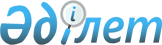 Об утверждении Программы дальнейшего развития Международного центра приграничного сотрудничества "Хоргос" на 2007-2011 годы
					
			Утративший силу
			
			
		
					Постановление Правительства Республики Казахстан от 7 ноября 2006 года N 1061. Утратило силу постановлением Правительства Республики Казахстан от 14 апреля 2010 года N 302

      Сноска. Утратило силу постановлением Правительства РК от 14.04.2010 N 302.      В целях реализации  постановления Правительства Республики Казахстан от 31 марта 2006 года N 222 "О Сетевом графике исполнения Общенационального плана мероприятий по реализации Послания Президента Республики Казахстан народу Казахстана от 1 марта 2006 года и Программы Правительства Республики Казахстан на 2006-2008 годы", пункта 2  постановления Правительства Республики Казахстан от 30 июня 2006 года N 633 "О Концепции дальнейшего развития Международного центра приграничного сотрудничества "Хоргос" Правительство Республики Казахстан  ПОСТАНОВЛЯЕТ: 

      1. Утвердить прилагаемую Программу дальнейшего развития Международного центра приграничного сотрудничества "Хоргос" на 2007-2011 годы (далее - Программа). 

      2. Центральным и местным исполнительным органам: 

      обеспечить надлежащее и своевременное выполнение мероприятий, предусмотренных Программой; 

      ежегодно, к 20 января и 20 июля, представлять в Министерство индустрии и торговли Республики Казахстан информацию о ходе реализации Программы. 

      3. Министерству индустрии и торговли Республики Казахстан ежегодно, к 30 января и 30 июля, представлять в Правительство Республики Казахстан сводную информацию о ходе реализации Программы. 

      4. Контроль и координацию обеспечения выполнения настоящей Программы возложить на Министерство индустрии и торговли Республики Казахстан. 

      5. Настоящее постановление вводится в действие со дня подписания.        Премьер-Mинистр 

      Республики Казахстан Утверждена          

постановлением Правительства 

Республики Казахстан    

от 7 ноября 2006 года N 1061  

  Программа дальнейшего развития 

Международного центра приграничного сотрудничества "Хоргос" 

на 2007-2011 годы  

  Содержание 1.  Паспорт Программы 

2.  Введение 

3.  Анализ современного состояния международной торговли и 

развития транзитного потенциала в Казахстане 

3.1. Предпосылки для дальнейшего развития Международного центра 

приграничного сотрудничества "Хоргос" 

3.2. Потенциал и возможности Алматинской области но созданию 

приграничной торгово-экономической зоны "Хоргос-Восточные ворота" 

3.3. Анализ современного состояния внешней торговли Казахстана 

3.3.1. Внешняя торговля Казахстана и Китая 

3.3.2. Внешняя торговля Казахстана и России 

3.3.3. Внешняя торговля Казахстана и стран Европейского Союза 

3.3.4. Ситуация в международной торговле Европа - Китай - страны 

Азиатско-Тихоокеанского региона 

3.3.5. Деятельность транснациональных корпораций в международной 

торговле 

3.4. Анализ перспектив развития транзитных контейнерных перевозок 

в Казахстане 

3.5. Создание единой транспортно-логистической системы - 

Среднеазиатского транспортно-промышленного коридора 

3.6. Анализ слабых и сильных сторон создания приграничной 

торгово-экономической зоны "Хоргос-Восточные ворота" 

3.7. Оценка вклада проекта в развитие экспортного и транзитного 

потенциала Казахстана 

3.7.1. Рост объемов транзитных перевозок через сухой порт 

"Хоргос-Восточные ворота" 

3.7.2. Рост объемов производства в промышленной зоне приграничной 

торгово-экономической зоны "Хоргос-Восточные ворота" 

4.  Цели и задачи Программы 

5.  Основные направления и механизм реализации Программы 

5.1. Совершенствование нормативно-правовой базы 

5.2. Разработка и создание условий для полномасштабного участия 

Казахстана в расширении многостороннего торгово-экономического 

сотрудничества в рамках Шанхайской организации сотрудничества, 

Евразийского экономического сообщества 

5.3. Создание предпосылок для дальнейшего развития 

Международного центра приграничного сотрудничества "Хоргос" как 

базового элемента приграничной торгово-экономической зоны 

"Хоргос-Восточные ворота" 

5.4. Формирование условий для эффективного функционирования 

казахстанской части Среднеазиатского транспортно-промышленного 

коридора 

5.5. Обеспечение условий для физической интеграции железнодорожного, 

автомобильного транспорта Казахстана 

5.6. Создание и развитие приграничной торгово-экономической зоны 

"Хоргос-Восточные ворота" и международного центра приграничного 

сотрудничества "Таскала-Озинки" 

6.  Необходимые ресурсы и источники финансирования Программы 

7.  Ожидаемые результаты от реализации Программы 

8.  План мероприятий по реализации Программы дальнейшего развития 

Международного центра приграничного сотрудничества "Хоргос" на 

2007-2009 годы (I этап)  

  1. Паспорт Программы Наименование Программы     Программа дальнейшего развития 

                           Международного центра приграничного 

                           сотрудничества "Хоргос" на 2007-2011 

                           годы Основание для              1.  Стратегия индустриально- 

                           инновационного разработки Программы 

                           развития Республики Казахстана 2003-2015 

                           годы, утвержденная Указом Президента 

                           Республики Казахстан от 17 мая 2003 года 

                           N 1096 

                           2.  Транспортная стратегия Республики 

                           Казахстан до 2015 года, утвержденная 

                           Указом Президента Республики Казахстан 

                           от 11 апреля 2006 года N 86 

                           3. Пункт 11  Сетевого графика исполнения 

                           Общенационального плана мероприятий по 

                           реализации Послания Президента Республики 

                           Казахстан народу Казахстана от 1 марта 

                           2006 года "Стратегия вхождения Казахстана 

                           в число пятидесяти наиболее 

                           конкурентоспособных стран мира" и 

                           Программы Правительства Республики 

                           Казахстан на 2006-2008 годы, 

                           утвержденного постановлением 

                           Правительства Республики Казахстан от 31 

                           марта 2006 года N 222 

                           4.  Концепция дальнейшего развития 

                           Международного центра приграничного 

                           сотрудничества "Хоргос", утвержденная 

                           Постановлением Правительства Республики 

                           Казахстан от 30 июня 2006 года N 633 

                           5.  Стратегия территориального развития 

                           Республики Казахстан до 2015 года, 

                           утвержденная Указом Президента 

                           Республики Казахстан от 28 августа 2006 

                           года N 167 Разработчик Программы      Министерство индустрии и торговли 

                           Республики Казахстан, акционерное 

                           общество "Международный центр 

                           приграничного сотрудничества "Хоргос" Цель Программы             Целью Программы является формирование 

                           условий для обеспечения 

                           конкурентоспособности национальной 

                           экономики, направленной на ускоренный 

                           подъем несырьевых секторов экономики и 

                           гармоничного территориального, 

                           геоэкономического развития, эффективного 

                           позиционирования Казахстана в системе 

                           мирового хозяйствования и международной 

                           торговли путем развития приграничных 

                           торгово-экономических отношений и 

                           транзитного потенциала Казахстана Задачи Программы           Совершенствование нормативно-правовой 

                           базы; 

                           разработка и создание условий для 

                           полномасштабного участия Казахстана в 

                           расширении многостороннего торгово- 

                           экономического сотрудничества в рамках 

                           Шанхайской организации сотрудничества, 

                           Евразийского экономического сообщества; 

                           создание предпосылок для дальнейшего 

                           развития Международного центра 

                           приграничного сотрудничества "Хоргос" 

                           как базового элемента приграничной 

                           торгово-экономической зоны 

                           "Хоргос-Восточные ворота"; 

                           формирование условий для эффективного 

                           функционирования казахстанской части 

                           Среднеазиатского транспортно- 

                           промышленного коридора обеспечение 

                           условий для физической интеграции 

                           железнодорожного, автомобильного 

                           транспорта Казахстана; 

                           создание и развитие приграничных 

                           торгово-экономических зон 

                           "Хоргос-Восточные ворота" и "Таскала - 

                           Озинки". Необходимые ресурсы        Источниками финансирования являются 

и источники                средства республиканского бюджета, 

финансирования             собственные средства частных инвесторов, 

Программы                  национальных компаний, прямые инвестиции 

                           институтов развития, заемные средства 

                           банков второго уровня и других 

                           финансовых институтов 

                           На реализацию Программы из 

                           республиканского бюджета будут 

                           направлены средства в 2007 году в 

                           размере 1 627,0 млн. тенге. Объемы 

                           расходов на 2008-2009 годы будут 

                           уточняться в соответствии с Законом 

                           Республики Казахстан о республиканском 

                           бюджете на соответствующий финансовый год Сроки реализации           2007-2011 годы: 

Программы                  1 этап: 2007-2009 годы; 

                           2 этап: 2009-2011 годы. Ожидаемые результаты от    Реализация Программы будет 

реализации Программы       способствовать созданию реальных условий 

                           для выхода Казахстана на мировые рынки, 

                           эффективного позиционирования республики 

                           в системе мирового хозяйствования через: 

                           эффективное управление и планирование 

                           внешнеторговых операций Казахстана к 

                           2011 году; 

                           развитие экономических "точек роста" для 

                           конкурентоспособного вхождения 

                           Казахстана в систему международного 

                           разделения труда в сферах транспорта, 

                           логистики, торговли и экспортного 

                           производства к 2011 году; 

                           участие Республики Казахстан в 

                           международных технологических цепочках в 

                           виде производственной кооперации, 

                           субконтрактации и аутсорсинга, в развитии 

                           инновационных технологий; 

                           становление казахстанской части 

                           Международного центра приграничного 

                           сотрудничества "Хоргос" как объекта 

                           международного значения, для полноценного 

                           участия Казахстана в расширении 

                           многостороннего торгово-экономического 

                           сотрудничества в рамках Шанхайской 

                           организации сотрудничества к 2009 году; 

                           развитие транспортной системы Казахстана 

                           и сервисно-торгово-производственной 

                           инфраструктуры казахстанского участка 

                           трансазиатского транзитного коридора 

                           Среднеазиатского транспортно- 

                           промышленного коридора в области 

                           международных контейнерных перевозок к 

                           2011 году; 

                           развитие торгово-экономического 

                           сотрудничества с Российской Федерацией 

                           (далее - Россия) и Китайской Народной 

                           Республикой (далее - Китай) и 

                           многостороннее развитие внешнеторговых 

                           связей со странами Юго-Восточной Азии, 

                           Европы и другими странами Содружества 

                           Независимых Государств (далее - СНГ); 

                           подписание Соглашения по международному 

                           разделению труда между Казахстаном и 

                           Китаем в 2008 году по сервисным, 

                           производственным и транспортным аспектам 

                           деятельности приграничной 

                           торгово-экономической зоны 

                           "Хоргос-Восточные ворота" во избежание 

                           международной конкуренции; 

                           выход Казахстана на международные рынки 

                           инвестиций и международного страхования 

                           в 2011 году; 

                           размещение в республике производственных 

                           мощностей и операторских возможностей 

                           крупных транснациональных корпораций и 

                           мировых брендов; 

                           приобретение международного 

                           управленческого опыта; 

                           внедрение международных стандартов и 

                           новых технологий в сфере транспортных и 

                           логистических услуг, применение 

                           прогрессивных технологий перевозок, 

                           реформирование и развитие системы 

                           операторов и экспедиторов, обеспечение 

                           безопасного функционирования транспорта, 

                           развитие навигационных и телематических 

                           систем; 

                           расширение кооперационных связей 

                           Казахстана, Китая и России, создание 

                           новых рынков сбыта казахстанской 

                           продукции; 

                           создание условий для 

                           индустриально-инновационного развития 

                           приграничных территорий Казахстана; 

                           развитие специальных технопарковых зон 

                           вдоль транспортного коридора, на основе 

                           геоэкономических ресурсов городов 

                           Алматы, Тараза, Шымкента, Кызылорды, 

                           Актобе и Уральска; 

                           модернизацию структуры промышленности 

                           Казахстана путем привлечения современных 

                           наукоемких технологий; 

                           привлечение высококвалифицированных 

                           кадров и создание дополнительных рабочих 

                           мест, повышение квалификации местного 

                           персонала.  

2. Введение       Программа дальнейшего развития Международного центра приграничного сотрудничества "Хоргос" на 2007-2011 годы (далее - Программа) разработана в соответствии со/с: 

       Стратегией индустриально-инновационного развития Республики Казахстан на 2003-2015 годы, утвержденной Указом Президента Республики Казахстан от 17 мая 2003 года N 1096; 

       Транспортной стратегией Республики Казахстан до 2015 года, утвержденной Указом Президента Республики Казахстан от 11 апреля 2006 года N 86; 

      Пунктом 11 Сетевого графика исполнения Общенационального плана мероприятий по реализации Послания Президента Республики Казахстан народу Казахстана от 1 марта 2006 года "Стратегия вхождения Казахстана в число пятидесяти наиболее конкурентоспособных стран мира" и Программы Правительства Республики Казахстан на 2006-2008 годы, утвержденного  постановлением Правительства Республики Казахстан от 31 марта 2006 года N 222; 

       Концепцией дальнейшего развития Международного центра приграничного сотрудничества "Хоргос", утвержденной постановлением Правительства Республики Казахстан от 30 июня 2006 года N 633; 

       Стратегией территориального развития Республики Казахстан до 2015 года, утвержденной Указом Президента Республики Казахстан от 28 августа 2006 года N 167. 

      Правовой основой деятельности Международного центра приграничного сотрудничества "Хоргос" являются следующие межправительственные соглашения: 

       Рамочное соглашение между Правительством Республики Казахстан и Правительством Китайской Народной Республики о создании Международного центра приграничного сотрудничества "Хоргос" от 24 сентября 2004 года; 

       Соглашение между Правительством Республики Казахстан и Правительством Китайской Народной Республики о регулировании деятельности Международного центра приграничного сотрудничества "Хоргос" от 4 июля 2005 года. 

      Разработка Программы вызвана необходимостью адекватного позиционирования Казахстана в системе международной торговли через полноценное развитие двустороннего приграничного сотрудничества, развитие транспортно-логистического и транзитного потенциала республики как одного из главнейших аспектов повышения конкурентоспособности национальной экономики. 

      Программа определяет основные направления, приоритеты и задачи дальнейшего развития Международного центра приграничного сотрудничества "Хоргос" (далее - МЦПС "Хоргос"). 

      На современном этапе приграничное сотрудничество Республики Казахстан (далее - Казахстан) с Китаем развивается в соответствии с целями и задачами укрепления двустороннего стратегического партнерства и развития многостороннего взаимодействия в рамках Шанхайской Организации Сотрудничества (далее - ШОС). 

      В соответствии с Хартией ШОС торгово-экономическое сотрудничество включает поддержку и поощрение регионального экономического сотрудничества в различных формах, содействие созданию благоприятных условий для торговли и инвестиций в целях постепенного осуществления свободного передвижения товаров, капиталов, услуг и технологий. 

      В рамках Программы предполагается создание на участке казахстанско-китайской границы в Панфиловском районе Алматинской области приграничной торгово-экономической зоны "Хоргос-Восточные ворота" (далее - ПТЭЗ "Хоргос-Восточные ворота"). Главным и системообразующим элементом ПТЭЗ "Хоргос-Восточные ворота" является сухой порт международного значения, обслуживающий международные контейнерные грузопотоки. 

      Программой также предусмотрено создание на границе Западно-Казахстанской области (Казахстан) и Саратовской области (Россия) Международного центра приграничного сотрудничества "Таскала-Озинки" с сухим портом международного значения и приграничной торгово-экономической зоной "Таскала-Озинки" (далее - ПТЭЗ "Таскала - Озинки). 

      Сухой порт "Таскала-Озинки" входит в планируемую Программой единую транспортно-логистическую систему Среднеазиатского транспортно-промышленного коридора (далее - СТПК), объединяющую сухой порт "Хоргос-Восточные ворота", Специальную экономическую зону "Морпорт Актау" (далее - СЭЗ "Морпорт Актау") как порты международного значения с единой технологической системой взаимодействия государственных контролирующих органов.  

3. Анализ современного состояния международной торговли 

и развития транзитного потенциала в Казахстане 

  

3.1. Предпосылки для дальнейшего развития 

Международного центра приграничного сотрудничества "Хоргос"       Сегодня складываются благоприятные экономические и политические условия для развития приграничного сотрудничества и транзитного потенциала Казахстана, которые формируют основные территории и инфраструктурные оси для размещения новых конкурентоспособных производств и услуг. Также появляется реальная возможность применения эффективно развивающихся в современной мировой экономике принципов производственной и транспортной логистики в реализации Стратегии индустриально-инновационного развития Республики Казахстан на 2003-2015 годы. 

      Развитие логистики как базового механизма определения экономической идентичности страны в международном экономическом пространстве, для Казахстана, сравнимо, например, с Германией, находящейся на пересечении транспортных коридоров и имеющей самый мощный транзитный потенциал в Европе. Сегодня Германия является крупнейшим логистером на международных рынках и занимает пятое место в мире среди стран-экспортеров. Казахстан, реализуя свой транзитный потенциал, может занять такую же лидирующую позицию в Содружестве независимых государств (далее - СНГ) и Центрально-азиатском регионе, создав реальные условия для развития своего экспортного потенциала к 2012 году. Этому способствует расширение условий экономического сотрудничества с Китаем, а также формирование позитивных сдвигов для развития общего экономического пространства между Казахстаном и Россией. 

      Анализ мирового опыта показывает, что в большинстве развивающихся стран приграничные отношения и территории являются объектами международной торговли и развиваются путем создания международных зон приграничного сотрудничества и специальных торгово-экономических зон на территориях, близлежащих к пограничным транспортным переходам - сухим портам, морским портам, аэропортам, крупным железнодорожным узлам, расположенным на международных транспортных коридорах. 

      В указанных зонах идет распределение финансирования, исполнение заказов, где целые страны и регионы превращаются, как в чистых производителей, так и в аутсорсеров, субконтрактеров и логистеров. Далее, подобные зоны, в условиях глобализации мировой экономики, становятся главными объектами для размещения новых конкурентных производств при позиционировании страны, как экспортера в международном разделении труда. 

      Сегодня одним из главных инструментов расширения экспортных возможностей Китая является создание зон свободной торговли или торгово-экономических зон экспортного назначения. По заявлению Министерства коммерции Китая в ближайшее время предполагается открыть 50 зон экспортного производства и, в первую очередь, приграничных зон в северном и западном направлениях. 

      Потенциальные транзитные страны Казахстан и Россия определяют свои позиции в международном разделении труда, в том числе, по выходу на быстрорастущие рынки контейнерных грузоперевозок. Россия в приоритетном порядке разрабатывает совместно с Японией и Южной Кореей международный транспортный коридор Транссиб, а совместно с Великобританией автомобильную часть этого коридора. 

      Начиная с 1986 года объем контейнерных перевозок в мире в среднем растет на 10-11 % ежегодно, в 2003 году он составил 281,4 млн. условных 20-футовых контейнеров (TEU), а к 2012 году, по оценкам экспертов, увеличится до 375 млн. TEU, с большим отрывом от других отраслей, конкурируя только с транспортировкой углеводородов. 

      Этот рост ограничен лишь пропускной способностью транспортной инфраструктуры, а не платежеспособным спросом. Наличие этого спроса, безусловно, делает этот рынок одним из самых инвестиционно привлекательных сегментов экономики. Только текущие инвестиционные проекты, связанные с развитием транспортно-логистической инфраструктуры, в сумме оцениваются в сотни миллионов долларов в год. Поэтому инвестиции в порты, логистические центры и погрузочно-разгрузочные терминалы будут окупаться всего за несколько лет. 

      Китай сегодня является основным внешнеторговым партнером Казахстана и России, мировым лидером по объему контейнерных перевозок - контейнерооборот в 2003 году превысил 48 млн. TEU. Более половины внешнеторгового оборота России, Европы и Китая составляют грузы, перевозимые в контейнерах. При этом удобство контейнерных перевозок заключается в мультимодальности перевозок, снижении времени погрузочно-разгрузочных работ, доставке "от двери до двери". 

      Сухой порт в структуре ПТЭЗ "Хоргос-Восточные ворота" будет специализироваться на контейнерных грузопотоках и логистических видах производств, в том числе транснациональных, что позволит республике занять свое место в трансконтинентальных технологических цепочках и интегрироваться в международную производственную кооперацию на всем протяжении трансконтинентального трафика товаров и услуг. 

      Сухой порт "Хоргос-Восточные ворота" также решает проблему, связанную с отсутствием физической интеграции железнодорожных путей Казахстана и Китая. 

      По территории Казахстана трансконтинентальные контейнерные перевозки "восток-запад" проходят через СТПК. По Международному плану формирования грузопотоков СТПК определен как оператор международных контейнерных перевозок, с выходом на железнодорожную станцию Озинки в Саратовской области России на границе с Западно-Казахстанской областью Казахстана (село Таскала) и далее через прогнозируемый казахстанский участок международного транспортного коридора "Север-Юг" к СЭЗ "Морпорт Актау". 

      Сухой порт "Таскала-Озинки" будет действовать как континентальный порт-регулятор морских портов и других крупных континентальных транспортных узлов Казахстана, России и стран СНГ. Включение данного порта-регулятора значительно активизирует деятельность международного транспортного коридора "Север-Юг" и, соответственно, создаст условия для грузопритяжения и полноценного функционирования СТПК. 

      В результате увеличатся объемы грузопритяжения в СЭЗ "Морпорт Актау" и другие планируемые каспийские порты Казахстана путем формирования и перенаправления контейнерных грузопотоков из Китая, России, Европы, Ирана, Индии. Сухой порт "Таскала-Озинки" создаст условия для увеличения грузопотоков за счет объединения в единую логистическую схему движения грузов, формируемых в транспортных узлах западных регионов Казахстана, промышленных районов Западной Сибири, Урала и Поволжья России. 

      СТПК должен стать одним из важнейших направлений стратегии развития трансконтинентальных маршрутов через Казахстан и обеспечить наибольшую транзитную выручку, мощный мультипликативный эффект для республики. Также СТПК будет наиболее привлекательным для транснациональных корпораций и международных транспортных операторов с точки зрения эффективного сокращения расстояния, сроков доставки грузов и транспортных затрат с восточного направления до рынков Центральной и Ближневосточной Азии, России, стран СНГ и Прибалтики, Европы. 

      Международный статус данного транспортного коридора должен быть обеспечен созданием двух зон международного сотрудничества: казахстанско-китайской на востоке и аналогичной казахстанско-российской на западе. Данные зоны в целях максимального развития сервисно-торгово-производственной инфраструктуры СТПК и крупных транспортно-производственных приграничных узлов должны быть определены как приграничные торгово-экономические зоны международного значения, имеющие стратегический характер для экономики Казахстана. 

      Полномасштабное развитие СТПК создаст условия для торгового и индустриально-инновационного развития республики и включит в систему международной торговли шесть областей Казахстана - Алматинская, Жамбылская, Южно-Казахстанская, Кызылординская, Актюбинская и Западно-Казахстанская. 

      Открытие полноценно действующего транзита, безусловно, станет одним из самых крупных проектов в Азии и сыграет мощную роль при вступлении Казахстана в ВТО и обеспечит объективные условия для роста конкурентоспособности национальной экономики.  

3.2. Потенциал и возможности Алматинской области 

по созданию приграничной торгово-экономической зоны 

"Хоргос-Восточные ворота"       Территория МЦПС "Хоргос" располагается в центре Евразийского континента в юго-восточной части Казахстана на границе с Китаем. 

      По взаимной договоренности, территория МЦПС "Хоргос" состоит из двух частей: казахстанской, расположенной на территории Панфиловского района Алматинской области и китайской, расположенной на территории Или-Казахской области Синьцзянь-уйгурского автономного района Китая. 

      Государственная граница между Казахстаном и Китаем является границей между казахстанской и китайской частями МЦПС "Хоргос". 

      Расстояние от пограничного перехода Хоргос до г. Жаркента составляет 33,5 км, до г. Талдыкорган - 321 км и до г. Алматы - 361 км. При этом МЦПС "Хоргос" находится на расстоянии 1 км от города-порта Хоргос (Китай), 90 км от г. Кульджа, 670 км - г. Урумчи. 

      Пункт перехода "Хоргос" находится на транспортном коридоре, который является одним из двух важнейших в Казахстане магистральных автотранспортных коридоров и имеет международный статус (официально признан на международном уровне в составе Азиатской шоссейной дороги в сети основных евроазиатских маршрутов). 

      В отличие от других казахстанских автопереходов на границе с Китаем, пункт перехода "Хоргос" является по сезонным и климатическим условиям круглогодичным, имеет выход на две автомобильные трассы для большегрузного транспорта через станцию Сарыозек и село Чилик до г. Алматы с дальнейшим выходом на международные транзитные коридоры. 

      Однако сейчас эти трассы в целом не соответствуют требованиям международных перевозок, при этом слабо развивается инфраструктура пункта перехода "Хоргос". 

      Создание ПТЭЗ "Хоргос-Восточные ворота" обусловлено интенсивным освоением зоны свободной торговли площадью 371 кв. км, расположенной в городе-порту Хоргос (Китай), завершением строительства железнодорожной ветки Урумчи - Кульджа - Хоргос, являющейся продолжением основной железнодорожной магистрали Урумчи - Ланьчжоу - Ляньюньгань, связывающей западные и восточные регионы Китая. 

      Министерством транспорта и коммуникаций Республики Казахстан запланировано строительство железнодорожной ветки Хоргос (село Инталы - станция Сарыозек), которая соединит Транскитайскую железнодорожную магистраль (Ляньюньгань - Урумчи) со СТПК, что позволит: 

      увеличить объемы экспортно-импортных и транзитных контейнерных перевозок через ПТЭЗ "Хоргос-Восточные ворота" и включить его в систему международных транспортных коридоров трансевропейского и трансазиатского направлений; 

      сократить издержки перевозчика при осуществлении транзитных и экспортных перевозок в направлении Китай - Казахстан - страны Центральной Азии - Россия - СНГ - Европа. 

      В 2005 году общий объем перевозок через пункт перехода "Хоргос" составил 293,2 тыс. тонн. При этом через таможенный пост "Коргас" в 2004 году перевезено грузов в 2,3 раза больше по сравнению с 2003 годом, а в 2005 году наблюдается снижение показателей на 44,1 % по сравнению с 2004 годом.       Таблица 1. Сведения о товарах, оформленных через таможню 

             "Коргас" во всех режимах в 2005 году       Основная масса объемов грузов, проходящих через пункт перехода "Хоргос", сосредоточена на режиме "транзит" (50,3 % от общего объема в натуральном выражении и 35,4 % от общего объема в стоимостном выражении). 

      Сравнительные показатели объемов грузов в натуральном выражении, прошедших через пункт перехода "Хоргос" в 2005 году показывают, что значительная доля приходится на Кыргызскую Республику, которая охватывает 46,6 % в общем объеме транзита через пункт перехода "Хоргос". Это связано с тем, что основные импортеры китайских товаров, так называемые "челночники", транзитом пересекают казахстанскую границу, а таможенные процедуры производят в соседней Кыргызской Республике ввиду упрощенных таможенных процедур и льгот по налогообложению, приведенных в соответствие с нормами ВТО. 

      Дальнейшее развитие МЦПС "Хоргос" и создание ПТЭЗ "Хоргос-Восточные ворота" должно быть направлено на создание благоприятных условий для развития внешней торговли и приграничного сотрудничества с Китаем с учетом предстоящего вступления Казахстана в ВТО. 

      В свою очередь, создание ПТЭЗ "Xopгoc-Восточные ворота" и его основного объекта - сухого порта, с предоставлением специального налогового и таможенного режимов для осуществления внешнеторговых операций и размещения промышленных производств по выпуску товаров на экспорт, позволит существенно увеличить объемы экспортно-импортных и транзитных операций через пункт перехода "Хоргос".  

3.3. Анализ современного состояния внешней торговли 

Казахстана       Внешнеторговый оборот Казахстана по данным таможенной статистики, без учета неорганизованной торговли, за 2005 год составил 45,2 млрд. долл. США и по сравнению с аналогичным периодом 2004 года, увеличился на 37,5 %, в том числе, экспорт составил 27,8 млрд. долл. США и увеличился на 38,6 %, импорт - 17,4 млрд. долл. США и увеличился на 35,8 %. 

      Основными потребителями казахстанской продукции являются Швейцария (19,8 %), Италия (15 %), Россия (10,5 %), Франция (9,6 %), Китай (8,7 %), Нидерланды (3,2 %), Иран (3 %), Израиль и США (по 2,4 %), Виргинские острова (2 %). 

      Основными поставщиками импортной продукции в Казахстан являются Россия (38 % в общем объеме импорта), Германия (7,5 %), Китай (7,2 %), США (6,9 %), Украина (4,7 %), Италия (3,9 %), Япония (3,4 %), Великобритания (2,4 %), Турция (2,3 %), Франция (1,7 %), Республика Корея (1,5 %). 

      Структура экспорта казахстанской продукции в страны дальнего и ближнего зарубежья в 2005 году сложилась следующим образом: минеральные продукты (74 % в общем объеме экспорта); недрагоценные металлы и изделия из них (16 %); продовольственные товары (2,4 %); продукция химических и связанных с ней отраслей промышленности (3,3 %); машины, оборудование (1,3 %); прочее (3,3 %). 

      Удельный вес минеральных продуктов в январе-ноябре 2005 года в общем объеме экспорта в государства СНГ составил 52,3 %, продовольственных товаров - 11,7 %, химической продукции - 14 %. Удельный вес минерального сырья в общем объеме экспорта в другие страны мира в 2005 году составил 78 %, продукции металлургической промышленности - 16 %. 

      Структура импорта в Казахстан в 2005 году сложилась следующим образом: машины, оборудование и механизмы, электротехническое оборудование (43 % общем объеме импорта), минеральные продукты (13,4 %); недрагоценные металлы и изделия из них (15 %); продукция химических и связанных с ней отраслей промышленности (12 %); продукты пищевой промышленности (7 %); прочее (9 %). 

      В объеме импорта из стран СНГ доля машин, оборудования, транспортных средств, приборов и аппаратов составила 28,3 %, минеральных продуктов - 26,1 %, металлургической продукции - 18 %, химических товаров - 10 %. 

      Страны СНГ являются основными поставщиками минеральных продуктов, химической и металлургической продукции. Доля импорта из этих стран по минеральным ресурсам в 2005 году составила 91 %, металлургической продукции - 56 %, продовольственным товарам - 51 %, химическим товарам - 40 % от общего импорта указанных товаров. 

      Доля машин, оборудования, транспортных средств, приборов и аппаратов в объеме импорта из других стран мира в 2005 году составила 58 %, продовольственных товаров - 7 %, химической продукции - 13 %, продукции металлургической промышленности - 12 %. 

      Другие страны мира играют большую роль в обеспечении потребностей страны по ряду важнейших товаров. Доля импорта из этих стран по продукции машиностроения составила 70 %, фармацевтическим товарам - 86 %, одежде - 79 %, продовольственным товарам - 49 % от общего импорта указанных товаров. 

      Изучение динамики внешнеторгового оборота Казахстана указывает на стабильный рост объемов экспорта и импорта за последние 3 года.        Динамика экспорта и импорта РК за 2003-2005 годы       (См. бумажный вариант)       За 2003-2005 годы экспорт увеличивался в среднем на 32 % в год. Высокие темпы роста экспорта обусловлены, в первую очередь, ростом цен на нефть. Однако темпы роста экспорта продукции перерабатывающей отрасли - металлургической отрасли замедлились с 32,4 % в 2004 году, до 11,8 % в 2005 году. 

      За последние 3 года не наблюдается значительных изменений в товарной структуре внешней торговли. 

      С учетом роста цен на нефть за период 2003-2005 годы товарная структура экспорта остается неизменной - преобладание в экспорте сырьевых товаров и относительно низкая доля продукции перерабатывающей промышленности. Аналогично не изменилась доля основных товарных групп по импорту, где наблюдается преобладание конечной продукции с высокой добавленной стоимостью - машин и оборудования, продукции химической и металлургической отрасли и переработанной продукции топливно-энергетической отрасли. 

      Такая ситуация в целом свидетельствует о слабых качественных сдвигах в структуре внешней торговли Казахстана и отсутствии эффективного смещения страны от статуса сырьевого экспортера и импортера готовой продукции к позиции активного производства и экспорта готовой продукции на мировые рынки. 

      Основными причинами сырьевой ориентации экспорта являются слабое развитие перерабатывающей промышленности и невысокая конкурентоспособность отечественных товаров на мировых рынках. 

      Одной из важных проблем двусторонних взаимоотношений Казахстана с другими странами являются расхождения в таможенной статистике, которые ведут к искажениям реальных данных об объемах внешней торговли Казахстана. 

      В частности, наибольшие расхождения во взаимной торговле Казахстана и Китая отмечаются в направлении "экспорт (Китай)-импорт (Казахстан)". В данном случае наиболее показательно значительное расхождение при сравнении экспорта текстиля, текстильных изделий и обуви, которые китайской стороной в основном оформляются в зоне приграничной торговли и ввозятся в Казахстан преимущественно физическими лицами. Согласно информации, представленной таможенными органами республики, разница в таможенной статистике Казахстана и Китая за 10 месяцев 2005 года составила более 2,3 миллиардов долл. США, из них разница по данным импорта из Китая составила 1,9 миллиардов долл. США, экспорта в Китай 0,4 миллиардов долл. США.  

3.3.1. Внешняя торговля Казахстана и Китая       Анализ развития торговых отношений между Казахстаном и Китаем показывает, что на современном этапе это направление становится одним из основных "локомотивом" продвижения всего спектра двусторонних отношений. 

      По объему внешнеторгового оборота с Китаем Казахстан устойчиво занимает среди стран Центральной Азии и Восточной Европы второе место после России. В 2005 году внешнеторговый оборот Казахстана и Китая составил, по данным таможенной статистики 3,7 млрд. долл. США и увеличился по сравнению с аналогичным периодом предыдущего года на 35 %. 

      Во внешнеторговом обороте Казахстана товарооборот с Китаем занимает 8,1 %. Объем экспорта из Казахстана в Китай составил 2,4 млрд. долл. США, объем импорта из Китая в Казахстан - 1,3 млрд. долл. США. Доля Китая в общем объеме экспорта Казахстана составляет 8,7 %, в общем объеме импорта - 7,2 %.       Таблица 2. Структура товарооборота Казахстана и Китая 

                        за 2005 год       Основными позициями экспорта Казахстана в Китай являются сырьевые товары - неблагородные металлы, минеральные продукты, кожевенное сырье, продукция химической и связанных с ней отраслей. В импорте из Китая преобладают товары глубокого уровня переработки - текстиль, обувь, головные уборы, машины, оборудование, электротехническое оборудование, средства наземного, воздушного и водного транспорта, их части и принадлежности, приборы и аппараты оптические, фотографические, часы, музыкальные инструменты, неблагородные металлы и изделия из них, пластмассы и изделия из нее, каучук и резиновые изделия. 

      Необходимо отметить, что по данным таможенной статистики, по отдельным видам текстильной продукции, доля Китая в общем импорте продукции в Казахстан занимает около 85-90 %.  

3.3.2. Внешняя торговля Казахстана и России       В 2005 году объем товарооборота между Казахстаном и Россией составил 9,5 млрд. долл. США и увеличился, в сравнении с аналогичным показателем прошлого года, на 24,4 %. Доля России в общем объеме экспорта Казахстана составляет 11 %, в общем объеме импорта - 38 %.      Таблица 3. Структура товарооборота Казахстана и России 

                         за 2005 год       В товарной структуре экспорта Казахстана в Россию преобладают энергоресурсы и сырьевые товары - топливно-минеральные ресурсы и нефть, плоский прокат из железа, нелегированной стали, ферросплавов и других неблагородных металлов и изделий из них, пшеница и меслин. 

      В товарной структуре импорта из России преобладают продукты высокой степени переработки - нефть и продукты ее перегонки, изделия из черных металлов, машины, оборудование и механизмы, электротехническое оборудование, автомобили, железнодорожные локомотивы, вагоны и тракторы, прочие средства наземного передвижения.  

3.3.3. Внешняя торговля Казахстана и стран 

Европейского Союза       Внешнеторговый оборот со странами Европейского Союза (далее - ЕС) за 2005 год составил 15,3 млрд. долл. США и увеличился по сравнению с 2004 годом на 45,7 %. Во внешнеторговом обороте Казахстана за 2005 год товарооборот со странами-членами ЕС занимает 33,8 %.      Таблица 4. Структура товарооборота Казахстана и стран ЕС 

                          за 2005 год       Экспорт Казахстана в страны ЕС в 2005 году составил 11 млрд. долл. США (39,5 % общего объема экспорта Казахстана) и увеличился на 57,3 %, относительно 2004 года. Импорт из стран ЕС в 2005 году составил 4,3 млрд. долл. США и увеличился на 22,5 % относительно 2004 года. Доля ЕС в общем объеме импорта Казахстана в 2005 году составила 24,7 %. 

      Основными позициями экспорта в ЕС являются сырьевые товары - нефть, медь и изделия из нее, ферросплавы. 

      В структуре импорта преобладают товары с высокой добавленной стоимостью, в первую очередь, машины и оборудование, транспортные средства, изделия из черных металлов и фармацевтическая продукция.  

3.3.4. Ситуация в международной торговле Европа - Китай - 

страны Азиатско-Тихоокеанского региона       В настоящее время наблюдается рост объемов мировой торговли, в первую очередь, между странами Европы и Азии, что говорит об актуальности размещения производительных мощностей транснациональных компаний (далее - ТНК) в Казахстане, расположенном на пересечении основных мировых рынков Европа - Азия. 

      Объем мировой торговли товарами в 2005 году достиг 10 121 млрд. долл. США, темп прироста составил 13 %. При этом наблюдается опережение темпов роста международной торговли над темпами роста мировой экономики в целом. Так, согласно данным Секретариата ВТО, в 2004 году мировая торговля выросла примерно на 17,5 %, тогда как темпы роста мировой экономики составили лишь около 4,7 %. 

      Объем торговли между странами Европы и АТР превысил 300 млрд. долл. США в год и характеризуется растущими темпами. Прогнозные оценки развития мировой экономики говорят о том, что основные финансовые и товарные потоки в начале XXI века будут сосредоточены в треугольнике США - Европа - Юго-Восточная Азия и Китай. По прогнозам экспертов, к 2010 году товарооборот между Европой и Азией достигнет порядка 1 триллиона долл. США. 

      Ситуация в современной мировой экономике указывает на быстрое усиление роли стран АТР в мировой торговле. С начала рыночных реформ в Китае в 80-х годах китайский внешнеторговый оборот увеличивался самыми быстрыми темпами в мире. В настоящее время доля Китая в мировой торговле выросла с 0,5 % до 6 %. В то же время, доля США снизилась с 12 до 10 %, а Японии - с 7 до 6 %. Таким образом, за десятилетие доля китайской продукции в совокупном импорте ведущих стран утроилась. 

      Современные масштабы и рост экономики Китая сделали эту страну одной из основных геоэкономических зон, определяющих общую динамику развития глобальной экономики. Сегодня Китай стал третьим крупнейшим импортером, опередив Японию, и четвертым крупнейшим экспортером товаров, а также занял девятое место по экспорту услуг. 

      Общий объем внешнеторгового оборота Китая со странами ЕС составил в 2002 году 86,7 млрд. долларов США, увеличившись по сравнению с предыдущим годом на 13,2 %. При этом ЕС является вторым по величине после Японии экспортером продукции на китайский рынок. По импорту продукции из Китая страны ЕС в совокупности занимают четвертое место после США, Гонконга и Японии. 

      Анализ структуры внешнеторгового оборота Китая со странами ЕС показывает, что более половины импорта и около половины экспорта Китая приходится на машины и оборудование. Значительную долю экспорта составляют текстильные изделия и химические товары. Последние также занимают второе место в китайском импорте. 

      Рост объемов мировой торговли говорит о том, что европейским и азиатским компаниям объективно выгодно размещение производственных единиц в Казахстане. Растущая инвестиционная привлекательность стран СНГ и Казахстана в частности подтверждается анализом тенденций смещения мировых инвестиционных потоков в сторону Азии и стран СНГ. 

      В 2004 году рост глобальных потоков прямых иностранных инвестиций (далее - ПИИ) возобновился, в первую очередь, благодаря развивающимся странам. По сравнению с 2003 годом мировой приток ПИИ в 2004 году увеличился на 2 % и достиг 648 млрд. долл. США. Их потоки в развивающиеся страны возросли на 40 % или до 233 млрд. долл. США, в то время, как приток ПИИ в развитые страны в целом снизился на 14 %. В результате доля развивающихся стран в глобальном притоке ПИИ достигла 36 % - рекордного после 1997 года уровня. Третьим крупнейшим получателем ПИИ стал Китай. 

      Увеличение притока ПИИ в некоторые развитые и развивающиеся страны в 2004 году было связано с активизацией трансграничных слияний и поглощений. 

      Азия также является важным источником ПИИ. В 2004 году вывоз ПИИ из региона увеличился в четыре раза и достиг 69 млрд. долл. США, главным образом благодаря впечатляющему росту ПИИ из Гонконга (Китай), а также наращиванию инвестиций ТНК из других районов Восточной и Юго-Восточной Азии. Одним из основных катализаторов вывоза ПИИ из Китая стал растущий спрос этой страны на природные ресурсы, заставляющий ее осуществлять крупные инвестиционные проекты в странах СНГ и Латинской Америки. 

      Приток ПИИ в страны СНГ увеличился с 5 млрд. долл. США в 2000 году до 24 млрд. долл. США в 2004 году, в основном благодаря высоким ценам на нефть и природный газ. В частности, приток ПИИ в Казахстан в 2004 году составил 8,4 млрд. долл. США, при этом в структуре ПИИ доминировали инвестиции в добычу нефти и природного газа (63,5 % от притока валовых ПИИ), геологическую и изыскательскую деятельность (20,3 %), а также металлургическую промышленность (3,8 %). 

      Притоку и оттоку ПИИ в Азии и странах СНГ благоприятствуют различные политические изменения на национальном и региональном уровнях. Например, Ассоциация государств Юго-Восточной Азии (АСЕАН) и Китай подписали соглашение о создании к 2010 году зоны свободной торговли, а ряд азиатских стран заключили соглашения о создании зоны свободной торговли с США. 

      Размещение промышленных производств в Казахстане с целью их дальнейшего экспорта в страны Европы и Азии является выгодным для инвесторов в силу следующих преимуществ: 

      географическая близость к основным рынкам сбыта - Европа, Китай и другие страны Азии; 

      наличие значительного транспортного и транзитного потенциала; 

      относительно низкая стоимость факторов производства; 

      наличие значительных топливно-энергетических ресурсов.  

3.3.5. Деятельность транснациональных корпораций 

в международной торговле       Современная ситуация в международной торговле указывает на необходимость эффективного включения Казахстана в мировое разделение труда путем привлечения инвестиций в перерабатывающую отрасль с целью привлечения передовых технологий, изучения мирового опыта управления и выпуска товаров на экспорт под известными мировыми брендами. 

      Одним из наиболее важных факторов развития мировой торговли является деятельность ТНК, которые объединяют в себе мировую торговлю с международным производством и обладают большим научно-производственным и рыночным потенциалом, обеспечивающим высокий динамизм их развития. 

      По состоянию на начало 2004 года в мире действовало 64 тыс. ТНК, контролирующих 830 тыс. иностранных филиалов. При этом ТНК контролируют примерно 2/3 мировой торговли, 4/5 всех существующих в мире патентов, лицензий и ноу-хау, на них приходится около 1/2 мирового промышленного производства. 

      Суммарный объем накопленных ПИИ в 2004 году оценивался в 9 трлн. долл. США, что обеспечено деятельностью ТНК и их зарубежных филиалов, общий объем продаж которых достигает 19 трлн. долл. США. По размеру зарубежных активов крупнейшие в мире нефинансовые ТНК базируются в развитых странах, например, компании "Дженерал электрик" и "Форд мотор" (США). Среди 100 крупнейших ТНК четыре компании, возглавляемые "Хатчинсон Вампоа" (Гонконг, Китай), базируются в развивающихся странах. 

      Привлечение инвестиций ТНК в национальную экономику содействуют экономической интеграции, создавая устойчивые экономические связи между разными странами. Так, основные промышленные предприятия ТНК в различных странах мира, как правило, являются экспортоориентированными - в среднем 94 % продукции, произведенной в результате размещения прямых инвестиций ТНК в какой-либо стране, реализуется на экспорт. 

      Важное значение для развивающихся стран имеет интернационализация научно-исследовательских и опытно-конструкторских работ (далее - НИОКР). ТНК традиционно занимались НИОКР в основном в странах базирования. Сегодня в процессе интернационализации появляется ряд новых особенностей, в частности, впервые ТНК выносят за пределы развитых стран такие НИОКР, которые выходят за рамки адаптации к требованиям местных рынков. В некоторых развивающихся странах, а именно в странах Юго-Восточной Европы и СНГ ТНК все чаще ориентируют свои НИОКР на глобальные рынки, интегрируя их в ключевые направления своей инновационной деятельности. 

      Как показывает опыт создания отдельных производственных единиц транснациональной структуры и выбор места размещения капитала, стратегия ТНК определяется следующими общими принципами: 

      ориентация на международное разделение труда с учетом стоимости факторов производства; 

      размещение конечных сборочных производств по выпуску товаров с высокой добавленной стоимостью на международных транспортных коридорах и вблизи крупных транспортно-логистических узлов, позволяющих сократить расстояние и время доставки товаров до основных потребительских рынков; 

      приоритетное размещение производств в специальных торгово-экономических и оффшорных зонах с благоприятным инвестиционным климатом и дальнейший экспорт произведенной продукции. 

      В Казахстане деятельность крупных ТНК представлена не в полной мере. Инвестиции некоторых ТНК, действующих в республике, концентрируются в основном в сырьевой отрасли, а в промышленном производстве товаров с высокой добавленной стоимостью инвестиции незначительны. Основные причины - недостаточное развитие транспортной и логистической инфраструктуры и отсутствие эффективно функционирующих международных транспортных коридоров по направлению Европа - Азия. 

      Между тем, транснационализация производства - это путь разрешения проблемы реструктуризации экономики, т.е. организации производства и сбыта наукоемкой продукции, высоких технологий. Привлекая транснациональные инвестиции, казахстанская экономика получит возможность включения в мировое экономическое пространство, используя весь накопленный опыт инвестиционной активности крупнейших ТНК мира и учитывая основные региональные, отраслевые и стратегические особенности транснационализации производства.  

3.4. Анализ перспектив развития транзитных контейнерных 

перевозок в Казахстане       Казахстан обладает значительным транспортным и транзитным потенциалом для развития международных контейнерных перевозок в направлении Европа - Азия. 

      Правительством Республики Казахстан поставлена задача увеличения объемов контейнерных перевозок, как одного из перспективных направлений развития транзитного потенциала республики. Согласно  Транспортной стратегии Республики Казахстан до 2015 года в ближайшее время необходимо принять меры по повышению уровня контейнеризации перевозок в Казахстане с существующих 4 % до 15 %. 

      Современное состояние транспортной отрасли республики является сдерживающим фактором в росте производства товаров и развития экономики страны. В частности, транспортная составляющая в стоимости товаров и услуг складывается на уровне 8 % для внутренних железнодорожных и 11 % - для автомобильных перевозок. В развитых странах данный показатель составляет порядка 4 - 4,5 %. Одной из причин такого разрыва является высокий уровень развития контейнерных перевозок в странах Европы, позволяющего существенного сократить затраты на транспортировку широкой номенклатуры промышленных товаров. 

      В 2003 году мировой контейнерный рынок составил 281,4 млн. TEU. По некоторым оценкам мировой объем контейнерных грузопотоков составляет 500 млрд. долл. США в год. В настоящее время в мире более 60 % грузов, пригодных для этого способа транспортировки, перевозится в контейнерах. Начиная с 1986 года объем мировых контейнерных перевозок увеличивается на 8 - 10 % в год. Годовой товарооборот между Европой, Китаем и странами АТР продолжает увеличиваться на 5 - 6 % ежегодно. 

      Вместе с тем, в условиях растущих темпов мировой торговли в 2003 году, при объеме внешней торговли Китая со странами ЕС в 115 млн. тонн, только 3 млн. тонн товаров (2,6 % от общего объема торговли ЕС и Китая) прошло транзитом через территорию Казахстана. Это свидетельствует о том, что Казахстан не подключен к контейнерным ресурсам Китая и Европы.  

3.5. Создание единой транспортно-логистической системы 

Среднеазиатского транспортно-промышленного коридора       Основным условием эффективного функционирования международных транспортных коридоров на территории Казахстана является создание системы транспортно-логистических производственных центров на основных пограничных переходах Казахстана с целью продвижения казахстанских участков международных транспортных коридоров, обеспечения грузопритяжения и обслуживания транзитных и прямых контейнерных грузов "от границы-до границы". 

      В настоящее время на границе Казахстана и России крупными пограничными железнодорожными переходами являются станции Илецк 1 (Актюбинская область), Семиглавый Map (село Таскала, Западно-Казахстанская область), Озинки (Саратовская область, Россия) Тобол (Костанайская область), на границе с Китаем - Дружба (Алматинская область). 

      Развитие международных транспортных коридоров через пункт перехода "Хоргос" связано с использованием ресурсов СТПК, в который он объективно включен. В связи с этим, развитие сухого порта "Хоргос-Восточные ворота" как крупного транспортно-логистического центра международного значения должно привести к созданию Единой транспортно-логистической системы СТПК. 

      Пункт перехода Таскала-Озинки является наиболее выгодной точкой для организации сухого порта-регулятора в направлении Китай-Европа с точки зрения снижения транспортных издержек и эффективного регулирования грузопотоков в сторону международных транспортных коридоров "Транссиб" и "Север-Юг". Сухой порт обеспечит формирование грузообъемов с промышленных регионов Поволжья, Урала, Западной Сибири и переброски грузопотоков в направлении каспийских морских портов Казахстана, России и крупного железнодорожного узла - станции "Аксарайская". 

      Таким образом, основными и взаимосвязанными узловыми точками Единой транспортно-логистической системы СТПК должны стать 3 крупных приграничных транспортно-логистических центра, которые предполагается разместить на крупных транспортных узлах и на активно действующих пограничных переходах "Хоргос", "Таскала" и СЭЗ "Морпорт Актау". 

      Единая транспортно-логистическая система СТПК объединяет два крупных транспортных направления, это Европа - Азия и Север-Юг, и ориентирована на обслуживание железнодорожных и автомобильных контейнерных грузопотоков в направлениях: Китай, страны Юго-Восточной Азии - Европы; Индия, Иран - Россия, страны СНГ, Европа; Центральная Азия - Россия, Европа. 

       Пункт перехода Таскала-Озинки. В настоящее время станция Озинки Саратовской области России является единственным пограничным пунктом прохождения контейнерных грузов, осуществляемых железнодорожным сообщением в направлении Москва - Алматы. Через станцию Илецк обслуживание транзитных контейнерных поездов в направлении Алматы - Москва не осуществляется. 

      Пункт перехода "Таскала" находится в 2 км от российско-казахстанской границы, 105 км от г. Уральск и 20 км от села Таскала. 

      Через пункт перехода "Таскала" проходит автомобильная магистраль республиканского значения А-29 по маршруту Уральск - Таскала - граница Российской Федерации - Саратов - Москва, интегрированная в Европейскую и Азиатскую сети автомобильных дорог посредством: 

      прогнозируемого казахстанского участка по направлению Север-Юг, с маршрутом Саратов - Уральск - Атырау - Бейнеу - Актау - Бегдаш; 

      по направлению Юг-Запад, с маршрутом Самара - Уральск - Актюбинск - Кызылорда - Шымкент; 

      далее по направлению Запад-Восток, с маршрутом Ташкент - Шымкент - Тараз - Алматы - Хоргос - граница Китая. 

      В настоящее время в Западно-Казахстанской области рассматривается проект создания Международного центра приграничного сотрудничества "Таскала-Озинки" (далее - МЦПС "Таскала-Озинки") и создания приграничной торгово-экономической зоны на границе с Саратовской областью России. Для этих целей акимат Западно-Казахстанской области на первоначальном этапе планирует предоставить территорию площадью 150 га территории для строительства МЦПС "Таскала-Озинки", расположенной между автомобильной и железнодорожной магистралями. 

       СЭЗ "Морпорт Актау". Большое значение для развития транзитного потенциала пункта перехода "Хоргос" также имеет координация деятельности с морским портом Актау как основного казахстанского узла на Международном транспортном коридоре "Север-Юг", так как это обеспечивает значительное увеличение грузооборота в этом направлении. 

      Морской порт Актау располагается на Западном коридоре (Аксарайская - Кандагач - Макат - Бейнеу - Мангышлак) и представляет собой западную ветвь   СТПК. 

      С 2003 года на территории морского порта Актау действует Специальная экономическая зона "Морпорт Актау", в основе принципов организации которой лежит создание зоны свободной торговли, промышленной зоны и транспортно-логистического центра. 

      В настоящее время в рамках проекта "Расширение территорий СЭЗ "Морпорт Актау" осуществляется подготовка проектов создания транспортно-логистического терминала. Для этих целей акиматом Мангистауской области рядом с СЭЗ "Морпорт Актау" предоставляется территория площадью 200 га. 

      В рамках создания Единой транспортно-логистической системы СТПК через СЭЗ "Морпорт Актау" предполагается формировать грузопотоки в следующих направлениях: 

      Индия - Иран - Ближний Восток - СЭЗ "Морпорт Актау" - Казахстан - ПТЭЗ "Хоргос-Восточные ворота", Казахстан - Китай; 

      Индия - Иран - Ближний Восток - СЭЗ "Морпорт Актау", Казахстан - Россия - Европа. 

      В ближайшее время должны быть решены технические вопросы об оснащении станции Актау-порт специализированной контейнерной площадкой и крановыми механизмами. 

      Организация Единой транспортно-логистической системы СТПК между основными крупными перевалочными пунктами - сухими портами "Хоргос-Восточные ворота", "Таскала-Озинки" и СЭЗ "Морпорт Актау" создает условия для объективного роста международных контейнерных перевозок через Казахстан. 

      Необходимо учитывать, что существующая конкуренция альтернативных маршрутов через страны Центральной Азии или России требует ускоренных мер от Казахстана по развитию конкурентоспособной инфраструктуры транспортных коридоров имеющих международный статус Восток-Запад и Север-Юг. Сложившийся мировой опыт свидетельствует, что перенаправить транзитные потоки значительно труднее, чем открыть их.  

3.6. Анализ слабых и сильных сторон создания приграничной 

торгово-экономической зоны "Хоргос-Восточные ворота"       Структура внешней торговли Казахстана со странами ЕС, Китаем и Россией не соответствует имеющемуся потенциалу и не отражает реальные возможности Казахстана. 

      В целях дальнейшего развития внешнеторговой деятельности Казахстана необходимо расширение внешнеэкономических связей и диверсификация товарной структуры, расширение географии внешнеторговых операций путем активного привлечения транснационального капитала в экономику страны. 

      Казахстан, занимающий выгодное географическое расположение на континенте, имеет все необходимые условия для развития трансконтинентальных коридоров по своей территории. 

      В этой связи, Казахстану необходимо обеспечить свою долю в объеме экспортно-импортных и транзитных грузопотоков из Китая, в первую очередь, в страны СНГ, позиционируя ПТЭЗ "Хоргос-Восточные ворота", как реальную составляющую в формировании грузопотоков из Китая, с учетом реализации программ развития его западных регионов. 

       Слабые стороны: 

      сырьевая направленность экспорта; 

      узость внутреннего казахстанского рынка; 

      слабая конкурентоспособность казахстанской перерабатывающей промышленности на мировых рынках; 

      Казахстан не является членом ВТО и других международных организаций, обеспечивающих развитие международной торговли; 

      существенные расхождения в таможенной статистике Казахстана и Китая; 

      недостаточно развитая таможенная, пограничная и сервисно-торгово-производственная инфраструктура транспортных коридоров; 

      ввоз нестандартизированной и несертифицированной продукции; 

      отсутствие современной сервисно-торгово-производственной инфраструктуры транспортных коридоров; 

      отсутствие транспортно-логистических центров, обеспечивающих полный комплекс услуг по грузопереработке и грузоперевалке; 

      слабый потенциал загрузки контейнерных поездов внутри Казахстана, сырьевая ориентация промышленности и преобладание в экспорте неконтейнеропригодных товаров; 

      неразвитость логистических схем передвижения грузов по трансконтинентальным маршрутам Европа - Азия через Казахстан; 

      недостаточное развитие контейнерных перевозок на территории Казахстана, низкий уровень контейнеризации перевозок. 

       Сильные стороны: 

      наличие значительных сырьевых, трудовых и инфраструктурных ресурсов; 

      относительно низкая стоимость факторов производства в республике; 

      выгодное геоэкономическое положение республики и выход на рынки стран АТР и Европы; 

      значительный транспортный и транзитный потенциал республики; 

      выгодное географическое положение республики на пересечении основных международных транзитных коридоров и мировых контейнерных рынков по направлению Европа - Китай - страны АТР; 

      опережающие темпы роста мировой торговли и объективная необходимость в поиске новых транзитных маршрутов (недостаток мощностей морских портов для переработки грузов); 

      высокий инвестиционный рейтинг Казахстана на мировых инвестиционных рынках; 

      политическая стабильность в Казахстане и основных странах-внешнеторговых партнерах республики. 

       Возможности: 

      производство на базе собственных сырьевых и ввозимых ресурсов, ориентированных на экспорт, выпуск продукции глубокой переработки; 

      создание благоприятных условий для развития торгово-экономических зон с привлечением крупного транснационального капитала с целью размещения современных наукоемких технологий, производств, через организацию систем субконтрактации, промышленного аутсорсинга с производителями развитых и индустриально развивающихся стран; 

      унификация таможенных процедур, а также недопущение манипулирования кодами Товарной номенклатуры внешнеэкономической деятельности; 

      развитие таможенной и пограничной инфраструктуры, направленной на увеличение пропускной способности казахстанского автомобильного пункта перехода "Хоргос"; 

      обеспечение прозрачности прохождения и обработки грузопотоков и эффективности импортных операций из Китая; 

      развитие СТПК - казахстанского участка международных трансконтинентальных коридоров, как наиболее экономически выгодного по транспортным издержкам и геоэкономическому значению; 

      создание современных транспортно-логистических центров для обработки транзитных контейнерных грузов на казахстанских приграничных участках; 

      создание Единой транспортно-логистической системы на основных казахстанских участках международных транспортных коридоров; 

      создание физической интеграции железнодорожного, автомобильного транспорта в республике, развитие системы мультимодальных перевозок; 

      создание условий для привлечения транснациональных логистических корпораций в целях продвижения казахстанского участка трансконтинентального азиатского коридора; 

      гармонизация таможенных режимов транзита грузов Казахстана, Китая, России, стран Прибалтики. 

       Риски: 

      различия в таможенных режимах передвижения транзитных грузов в странах, через которые пролегают основные трансконтинентальные маршруты Европа - Казахстан - Азия; 

      технические и нетарифные барьеры в Казахстане и транзитных государствах; 

      межгосударственные различия в стандартах и требованиях по организации контейнерных перевозок, разная ширина железнодорожной колеи в Китае, странах СНГ и Европы.  

3.7. Оценка вклада проекта в развитие экспортного и 

транзитного потенциала Казахстана 

  

3.7.1. Рост объемов транзитных перевозок через сухой порт 

"Хоргос-Восточные ворота"       Создание сухого порта существенно повлияет на прогнозируемый рост транзитных грузопотоков через Казахстан. Основные транзитные грузы предполагается освоить за счет объемов перевозок между Европой и Китаем. 

      Согласно наиболее пессимистическим прогнозам, с момента предполагаемого начала функционирования сухого порта объем грузопотоков поднимется до 540 тыс. тонн, а доля сухого порта в общем транзите увеличится с 4,9 % до 5,1 %. 

      К 2015 году предполагается увеличить долю транзита через сухой порт в объеме транзита в Казахстане до 12 %, а доля транзитных грузопотоков Европа - Китай достигнет 7,2 %.       Таблица 5. Прогноз грузопотоков через сухой порт 

    "Хоргос-Восточные ворота" за период 2006-2015 годы        Динамика транзитных грузопотоков через сухой порт 

               "Хоргос-Восточные ворота"       (См. бумажный вариант)  

3.7.2. Рост объемов производства в промышленной зоне 

приграничной торгово-экономической зоны 

"Хоргос-Восточные ворота"       Для обеспечения наибольшего экономического эффекта от функционирования производственного комплекса ПТЭЗ "Хоргос-Восточные ворота", в его структуру будут включены производства, имеющие системообразующий характер для развития смежных производств и отраслей в Казахстане. Выбор этих предприятий будет определяться следующими факторами: 

      спрос на выпускаемую продукцию на рынках Китая, Европы и стран АТР и высокая эластичность по ценам; 

      привлечение в производство транснационального капитала и прямых иностранных инвестиций; 

      использование новых конкурентоспособных технологий; 

      Согласно предварительным прогнозам на основе средних показателей инвестиционных стоимостей проектов, а также средней мировой рентабельности ПИИ, за 6 лет (2009-2015 годы) в промышленную зону ПТЭЗ "Хоргос-Восточные ворота" предполагается привлечь около 1 608,6 млн. долл. США. Годовой объем производства в данной зоне к 2015 году достигнет 706,7 млн. долл. США, в том числе, продукции на экспорт - 666,78 млн. долл. США.          Прогноз ПИИ, объемов производства и экспорта в 

      промышленной зоне ПТЭЗ "Хоргос-Восточные ворота"       (См. бумажный вариант)       Анализ отраслей размещения ПИИ в Казахстане, а также товарной структуры международной торговли позволяет выделить следующий основной ряд отраслей промышленной зоны ПТЭЗ на начальных этапах ее функционирования, которые будут вовлечены через цепочки добавленных стоимостей в крупные производства Европы и Китая: 

      строительная индустрия; 

      переработка сельскохозяйственной продукции; 

      сборочные производства; 

      машиностроение (производство транспортных средств, электротехнического и электронного оборудования). 

      В будущем перспективными отраслями в реализации инвестиционных проектов являются химическая, металлургическая, энергетическая, нефтехимическая и фармацевтическая промышленность, деревообработка, кожевенное производство.  

4. Цели и задачи Программы       Целью Программы является формирование условий для обеспечения конкурентоспособности национальной экономики, направленной на ускоренный подъем несырьевых секторов экономики и гармоничного территориального, геоэкономического развития, эффективного позиционирования Республики Казахстан в системе мирового хозяйствования и международной торговли путем развития приграничных торгово-экономических отношений и транзитного потенциала Республики Казахстан. 

      Цель Программы предусматривает: 

      включение Казахстана в действующую систему международной торговли как полноценного участника, исполняющего на международном уровне сервисно-торгово-производственные функции на основе развития приграничных торгово-экономических отношений; 

      развитие международных транспортно-коммуникационных коридоров, как главных магистралей международного торгово-экономического и промышленного сотрудничества и кооперации; 

      вхождение Казахстана в международное правовое поле - по международной транспортной, торговой и таможенной политике, как участника международной торговли; 

      обеспечение конкурентоспособной себестоимости производимых в Казахстане товаров и услуг на основе применения прогрессивных и развивающихся в мировой практике механизмов, таких как транспортная и производственная логистика; 

      развитие сервисно-торгово-производственной инфраструктуры международных транспортных коридоров по обеспечению максимального экономического эффекта от использования транзитного потенциала Казахстана; 

      создание свободных таможенных зон, приграничных торгово-экономических зон и формирование на их основе транспарентных экономических условий для привлечения иностранных инвестиций, производственных мощностей транснациональных компаний и услуг международных операторов; 

      создание условий по преодолению расхождений в таможенной статистике между Казахстаном и Китаем по внешнеторговой деятельности, мониторингу и прогнозированию экспортно-импортных операций между двумя странами; 

      полномасштабная разработка международного транзитного коридора - СТПК в целях развития международных контейнерных грузоперевозок, как одного из наиболее быстрорастущих глобальных грузопотоков, имеющего значительный потенциал для экономики Казахстана, как экспортера готовой продукции; 

      развитие транспортно-логистической инфраструктуры международного коридора, в том числе обеспечение единого таможенного контроля при перемещении грузов в системе международного транзитного коридора с планируемым транспортно-логистическим центром "Таскала-Озинки" и СЭЗ "Морпорт Актау"; 

      создание адекватных условий для вступления Казахстана в ВТО; 

      развитие международного казахстанско-китайского и казахстанско-российского приграничного сотрудничества в целях социально-экономического развития регионов в рамках ШОС и ЕврАзЭС, включение их в систему международной торговли и производства; 

      укрепление широкомасштабного и взаимовыгодного торгово-экономического сотрудничества с Китаем и Россией, странами СНГ и Прибалтики, Европы и Азии; 

      развитие экспортного потенциала национальной промышленности через включение в транснациональные технологические цепочки - в систему международной субконтрактации и аутсорсинга, путем формирования континентальных технологических узлов на территории Казахстана с использованием промышленного и транспортного потенциала республики; 

      развитие приоритетных направлений индустриального развития на основе промышленной кооперации Европа - Россия - Казахстан - Китай - страны АТР; 

      увеличение и развитие транзитных контейнерных перевозок в Казахстане путем создания благоприятных условий для грузопритяжения, формирования грузообъемов и грузопотоков в транспортные коридоры Казахстана из Китая, стран АТР и СНГ, Европы и Ближневосточной Азии; 

      стимулирование развития транспортной отрасли Казахстана путем создания условий для развития национальных перевозчиков, экспедиторов, логистеров, навигационных систем, информационных технологий и региональных сервисно-торгово-производственных центров; 

      выход Казахстана на международные рынки инвестиций и страхования; 

      создание условий для внедрения передового опыта в управлении, повышение квалификации национальных кадров и увеличение занятости населения в Казахстане. 

       Задачи Программы: 

      совершенствование нормативно-правовой базы на первом этапе (2007-2009 годы); 

      разработка и создание условий для полномасштабного участия Казахстана в расширении многостороннего торгово-экономического сотрудничества в рамках ШОС, ЕврАзЭС; 

      создание предпосылок для дальнейшего развития МЦПС "Хоргос", как базового элемента ПТЭЗ "Xopгoc-Восточные ворота"; 

      формирование условий для эффективного функционирования международных транспортных коридоров на территории Казахстана; 

      обеспечение условий для физической интеграции железнодорожного, автомобильного транспорта Казахстана; 

      создание и развитие ПТЭЗ "Xopгoc-Восточные ворота" и "Таскала-Озинки".  

5. Основные направления и механизм реализации Программы 

  

5.1. Совершенствование нормативно-правовой базы       Для дальнейшего совершенствования нормативно-правовой базы предусматривается: 

      разработка нормативно-правовой базы создания ПТЭЗ "Xopгoc-Восточные ворота" в соответствии с международными нормами ВТО и Международной конвенции об упрощении и гармонизации таможенных процедур от 18 мая 1973 года, измененной Протоколом Совета Таможенного Сотрудничества Всемирной таможенной организации об изменении Международной Конвенции об упрощении и гармонизации таможенных процедур от 26 июня 1999 года (далее - Киотская конвенция); 

      разработка и совершенствование нормативно-правовой базы, регулирующей приграничную торговлю и приграничное сотрудничество, в соответствии с общепринятыми нормами международной торговли, а также на основе двусторонних торгово-экономических и тарифных соглашений с Китаем, Россией, странами Прибалтики, другими странами; 

      проведение дальнейшей работы по подготовке Казахстана к вступлению в ВТО; 

      обеспечение присоединения Казахстана к обязательным международным договорам, регулирующим объекты международной торговли, в том числе, присоединение к Киотской конвенции; 

      присоединение Казахстана к основным международным договорам по функционированию международных транспортных коридоров и контейнерных перевозок.  

5.2. Разработка и создание условий для полномасштабного 

участия Казахстана в расширении многостороннего 

торгово-экономического сотрудничества в рамках Шанхайской 

организации сотрудничества и Евразийского экономического 

сообщества       В целях разработки и создания условий для полномасштабного участия Республики Казахстан в расширении многостороннего торгово-экономического сотрудничества в рамках ШОС, ЕврАзЭС необходимо: 

      создание условий для полноценного участия Казахстана в программах экономического сотрудничества в рамках ШОС; 

      подписание Соглашений между Правительством Республики Казахстан и Правительством Китайской Народной Республики по международному разделению труда в целях избежания конкуренции между китайской зоной свободной торговли (город-порт Хоргос) и казахстанским ПТЭЗ "Хоргос-Восточные ворота" и по использованию транспортного коридора; 

      создание условий для развития программ ЕврАзЭС, в частности, по упрощению и гармонизации таможенных процедур на основе Киотской конвенции; 

      создание условий для развития общего экономического пространства, промышленной и технологической интеграции в рамках ЕврАзЭС; 

      создание условий по дальнейшему развитию МЦПС "Хоргос" как базового элемента организации торгово-экономических отношений Казахстана, России и Китая; 

      создание специализированных технопарковых зон вдоль СТПК на основе геоэкономических ресурсов городов Алматы, Тараз, Шымкент, Кызылорда, Актюбинск и Уральск.  

5.3. Создание предпосылок для дальнейшего развития 

Международного центра приграничного сотрудничества 

"Хоргос" как базового элемента приграничной 

торгово-экономической зоны "Хоргос-Восточные ворота"       В целях создания предпосылок для эффективного функционирования ПТЭЗ "Хоргос-Восточные ворота" предусматривается нижеследующие этапы: 

       На подготовительном этапе (2007-2009 годы) планируется дальнейшее развитие МЦПС "Хоргос" как базового элемента ПТЭЗ "Хоргос-Восточные ворота", что предполагает: 

      развитие таможенной и пограничной инфраструктуры, в том числе увеличение пропускной способности казахстанского автомобильного пункта перехода "Хоргос"; 

      обеспечение мер по инженерной защите территории МЦПС "Хоргос" через строительство берегоукрепительной дамбы правого берега реки Хоргос и аналогичного сооружения по левому берегу, протяженностью не менее 1500 метров; 

      строительство струенаправляющих дамб в русле реки Хоргос для организации стоков по канализированному руслу; 

      ежегодные эксплуатационные работы по углублению русла реки и расчистке от заносов; 

      строительство селезадерживающего сооружения в районе выхода реки Хоргос из гор (село Баскунчи); 

      строительство пожарных депо; 

      обеспечение прозрачности прохождения и обработки товаров, транспортных средств из Китая; 

      совершенствование совместно с китайской стороной таможенного администрирования на основе "зеркальной" статистики внешней торговли двух стран с целью использования казахстанской стороной данных, позволяющих выявить реальный объем неучтенного товарооборота участников внешнеэкономической деятельности; 

      разработка единого формата обмена информацией, согласование с китайской стороной процедур регистрации и таможенного оформления грузов; 

      проведение мероприятий по гармонизации двусторонних торгово-экономических отношений между Казахстаном и Китаем в сфере стандартизации, сертификации и инспекционного контроля, нормативно-правовой базы в области качества продукции с учетом международных стандартов и норм, преодоление технических барьеров в торговле; 

      принятие мер по обеспечению национальной безопасности сторон от возможных угроз, связанных с приграничной торговлей (экономическая, экологическая, санитарно-эпидемиологическая и ветеринарная безопасность): 

      разработка совместных подходов по решению проблем международного терроризма, религиозного экстремизма и наркотрафика; 

      разработка природоохранных мер и проектов; 

      решение вопросов по санитарно-эпидемиологическому, ветеринарному, фитосанитарному и карантинному надзору; 

      миграционный контроль и регулирование перемещения рабочей силы; 

      развитие финансового рынка, в том числе, развитие совместных банковских операций и страхования в системе внешнеторговой деятельности; 

      взаимодействие с индустриальными и технопарковыми зонами страны, в том числе, в части развития кластерных инициатив; 

      обмен информацией (научно-технической, коммерческой, юридической), проведение мониторинга импорта, экспорта и транзитных грузопотоков; 

      оказание консалтинговых услуг для предпринимателей по вопросам приграничной торговли; 

      привлечение государственных и частных инициатив для реализации взаимовыгодных трансграничных проектов. 

       На инвестиционном этапе в течение 2007-2008 годов планируется осуществление основных мероприятий инвестиционного и организационного характера в соответствии с проектными и программными решениями строительства инфраструктуры (инженерной, коммуникационной и производственной). 

       В течение основного этапа с 2009 года планируется завершение строительства и начало полномасштабного функционирования МЦПС "Хоргос". 

      На территории МЦПС "Хоргос" площадью в 120 га будут размещены следующие объекты: 

      бизнес-центр, офисы банков и страховых компаний; 

      объекты социально-бытовой инфраструктуры, пункты общественного питания; 

      специализированные автоматизированные складские помещения для хранения и обработки грузов, центры сертификации, санитарно-карантинный пункт; 

      транспортно-экспедиционные и брокерские фирмы, туристические фирмы и т.д.; 

      торгово-ярмарочный комплекс и центр оптово-розничной торговли; 

      административные здания и офисы; 

      информационно-логистический центр; 

      торговые и туристские представительства; 

      культурный блок, этнографический парк; 

      помещение для государственных контрольных служб (таможенных, пограничных, санитарно-эпидемиологических и других); 

      сообщающийся с аналогичной прилегающей территорией города-порта Хоргос (Китай) коридор, для свободного перемещения граждан и товаров внутри казахстанско-китайской торговой территории. 

      Программа предусматривает на данном этапе создание международного сухого порта в структуре ПТЭЗ "Хоргос-Восточные ворота", действующего в соответствии с Киотской конвенцией. 

      Сухой порт является системообразующим ядром торгово-экономической зоны и будет запущен в эксплуатацию в 2011 году. 

      Сухой порт - это транспортно-логистический узел, являющийся сухопутным регулятором деятельности морских портов, в данном случае, тихоокеанских и атлантических портов Азии и Европы. 

      Целью создания сухого порта является повышение качества оказываемых системой услуг по транспортировке, грузонакоплению, перевалке, складированию, грузопереработке, ускорению таможенной обработки грузов, увеличению на этой основе доли казахстанских и международных операторов в экспортно-импортных перевозках, подготовке и осуществлению экспорта логистических услуг, применению прогрессивных технологий перевозок, реформированию и развитию системы операторов и экспедиторов, обеспечению безопасного функционирования транспорта, развитию навигационных и телематических систем. 

      Международный сухой порт "Хоргос-Восточные ворота" предусматривает: 

      организацию производств со специальным таможенным режимом - расфасовка и упаковка, комплектация и производство комплектующих, сборочные производства, реэкспортная переработка и т.д.; 

      формирование центра оптово-розничной торговли, телекоммуникационных услуг, информационно-логистического центра, пунктов общественного питания, санитарно-карантинного пункта, специализированных автоматизированных складских помещений для хранения и обработки грузов, центров сертификации, транспортно-экспедиционных и брокерских фирм, страховых компаний, туристических фирм и т.д.; 

      транспортно-логистические терминальные комплексы с широким спектром оказываемых услуг, включая услуги складов временного хранения, и, представляющие собой комплекс инженерно-технических сооружений с современным технологическим оборудованием; 

      сообщающийся с аналогичной прилегающей территорией города-порта Хоргос (Китай) коридор для свободного перемещения граждан и товаров внутри казахстанско-китайской торговой территории. 

      В целях создания международного сухого порта в структуре ПТЭЗ "Хоргос-Восточные ворота" необходимо: 

      выделение территории под международный сухой порт площадью 10 квадратных километров с учетом формирования производственной части порта; 

      проведение проектно-изыскательских работ по разработке подготовительных мероприятий освоения территории сухого порта; 

      разработка программы энергообеспечения сухого порта; 

      разработка проекта водообеспечения и очистных сооружений; 

      разработка плана детальной планировки порта; 

      проведение работ по подготовке территорий порта; 

      разработка технико-экономического обоснования проекта создания порта; 

      строительство порта; 

      строительство участка железной дороги Хоргос (село Инталы) - Сарыозек, связывающего транскитайскую железнодорожную магистраль Ляньюньгань - Урумчи с Южным транспортным коридором Казахстана; 

      строительство автомобильной дороги от пункта перехода "Хоргос" до села Инталы; 

      реконструкция, строительство инфраструктуры и приведение в соответствии с международными стандартами автомобильной дороги Хоргос - Алматы; 

      строительство терминальных мощностей на станции Сарыозек, как сухого порта специального назначения для хранения, переработки, перевалки и накопления опасных, нестандартных и спецгрузов. 

      Программой предусматривается создание в ПТЭЗ "Хоргос-Восточные ворота" условий для размещения конкурентоспособных производств, имеющих экспортное направление. Специализированные логистические производства, размещаемые в портовых зонах максимально сокращают транзакционные издержки, и обеспечивают деятельность смежных производств - поставщиков сырья и комплектующих, аутсорсеров и субконтрактеров. 

      ПТЭЗ "Хоргос-Восточные ворота" представляет собой международную торгово-экономическую зону, размещаемую на площади 50 квадратных километров на приграничной территории Панфиловского района Алматинской области, которая будет состоять из следующих объектов: 

      территория для размещения производственных мощностей крупных транснациональных корпораций, казахстанских и китайских производителей; 

      административно-бытовые объекты; 

      инженерно-коммуникационные объекты; 

      терминальные объекты; 

      селитебная зона. 

      Создание ПТЭЗ "Хоргос-Восточные ворота" предполагает выделение 50 квадратных километров приграничной территории, которая располагается между пунктом перехода "Хоргос" и селом Инталы. На рассматриваемом этапе по данной Программе будут проведены все подготовительные работы для размещения производственных объектов участников ПТЭЗ "Хоргос-Восточные ворота". 

      В этих целях предусматривается: 

      проведение проектно-изыскательских работ по разработке подготовительных мероприятий освоения территории ПТЭЗ "Хоргос-Восточные ворота"; 

      разработка проекта энергообеспечения ПТЭЗ "Хоргос-Восточные ворота"; 

      разработка проекта водообеспечения и очистных сооружений; 

      разработка плана детальной планировки ПТЭЗ "Хоргос-Восточные ворота"; 

      проведение работ по подготовке территорий ПТЭЗ "Хоргос-Восточные ворота"; 

      разработка проекта строительства инженерного и инфраструктурного обеспечения ПТЭЗ "Хоргос-Восточные ворота".  

5.4. Формирование условий для эффективного функционирования 

казахстанской части Среднеазиатского 

транспортно-промышленного коридора       В целях формирования условий для эффективного функционирования международных транспортных коридоров на территории Казахстана предполагается: 

      дальнейшее совершенствование инфраструктуры пункта перехода "Хоргос" и строительство современного международного транспортно-логистического центра "Хоргос-Восточные ворота" по обслуживанию экспортно-импортных и транзитных контейнерных грузопотоков; 

      включение транспортной инфраструктуры и портов Казахстана в международные информационные и справочные системы; 

      создание специализированных технопарковых зон вдоль СТПК на основе геоэкономических ресурсов городов Алматы, Тараз, Шымкент, Кызылорда, Актюбинск и Уральск; 

      создание системы транспортно-логистических производственных центров на основных пунктах перехода "Хоргос" и "Таскала" (Западно-Казахстанская область) - Озинки (Россия); 

      создание Единой транспортно-логистической системы СТПК, объединяющей международные сухие порты в структуре ПТЭЗ "Хоргос-Восточные ворота", ПТЭЗ "Таскала-Озинки" и СЭЗ "Морпорт Актау" по формированию единой технологической системы взаимодействия государственных контролирующих органов и унификации проведения таможенных, пограничных процедур.  

5.5. Обеспечение условий для физической интеграции 

железнодорожного, автомобильного транспорта Казахстана       Обеспечение условий для физической интеграции железнодорожного, автомобильного транспорта Казахстана производится путем создания сухих портов как регуляторов деятельности крупных морских портов и действующих транспортных узлов Казахстана, России, Азии и Европы.  

5.6. Создание и развитие приграничной торгово-экономической 

зоны "Хоргос-Восточные ворота" и международного центра 

приграничного сотрудничества "Таскала-Озинки"       ПТЭЗ "Хоргос-Восточные ворота" и МЦПС "Таскала-Озинки" будут созданы в рамках полномасштабного развития приграничного торгово-экономического сотрудничества между Казахстаном, Китаем и Россией и формирования транспортно-коммуникационного коридора, обеспечивающего выход на внешние рынки и интеграцию страны в региональную и мировую экономику.  

6. Необходимые ресурсы и источники финансирования Программы       Источниками финансирования являются средства республиканского бюджета, собственные средства частных инвесторов, национальных компаний, прямые инвестиции институтов развития, заемные средства банков второго уровня и других финансовых институтов. 

      На реализацию Программы из республиканского бюджета будут направлены средства в 2007 году в размере 1 627,0 млн. тенге. Объемы расходов на 2008-2009 годы будут уточняться в соответствии с Законом Республики Казахстан о республиканском бюджете на соответствующий финансовый год.  

7. Ожидаемые результаты от реализации Программы       Реализация Программы будет способствовать созданию реальных условий для выхода Казахстана на мировые рынки, эффективного позиционирования республики в системе мирового хозяйствования через: 

      эффективное управление и планирование внешнеторговых операций Казахстана к 2011 году; 

      развитие экономических "точек роста" для конкурентоспособного вхождения Казахстана в систему международного разделения труда в сферах транспорта, логистики, торговли и экспортного производства к 2011 году; 

      участие Казахстана в международных технологических цепочках в виде производственной кооперации, субконтрактации и аутсорсинга, в развитии инновационных технологий; 

      становление казахстанской части МЦПС "Хоргос" как объекта международного значения и обеспечивающего полноценное участие Казахстана в расширении многостороннего торгово-экономического сотрудничества в рамках ШОС к 2009 году; 

      развитие транспортной системы Казахстана и сервисно-торгово-производственной инфраструктуры казахстанского участка трансазиатского транзитного коридора СТПК в области международных контейнерных перевозок к 2011 году; 

      развитие торгово-экономического сотрудничества с Россией и Китаем и многостороннее развитие внешнеторговых связей со странами Юго-Восточной Азии, Европы и другими странами СНГ; 

      подписание Соглашения по международному разделению труда между Казахстаном и Китаем в 2008 году по сервисным, производственным и транспортным аспектам деятельности ПТЭЗ "Xopгoc-Восточные ворота" во избежание международной конкуренции; 

      выход Казахстана на международные рынки инвестиций и международного страхования в 2011 году; 

      размещение в республике производственных мощностей и операторских возможностей крупных ТНК и мировых брендов; 

      приобретение международного управленческого опыта; 

      внедрение международных стандартов и новых технологий в сфере транспортных и логистических услуг; 

      применение прогрессивных технологий перевозок, реформирование и развитие системы операторов и экспедиторов, обеспечение безопасного функционирования транспорта, развитие навигационных и телематических систем; 

      расширение кооперационных связей Казахстана, Китая и России, создание новых рынков сбыта казахстанской продукции; 

      создание условий для индустриально-инновационного развития приграничных территорий Казахстана; 

      развитие специальных технопарковых зон вдоль транспортного коридора, на основе геоэкономических ресурсов городов Алматы, Тараза, Шымкента, Кызылорды, Актобе и Уральска; 

      модернизацию структуры промышленности Казахстана путем привлечения современных наукоемких технологий; 

      привлечение высококвалифицированных кадров и создание дополнительных рабочих мест, повышение квалификации местного персонала. 

    8. План мероприятий по реализации Программы дальнейшего 

         развития Международного центра приграничного 

      сотрудничества "Хоргос" на 2007-2009 годы (I этап) Расшифровка аббревиатур: МИТ        - Министерство индустрии и торговли Республики Казахстан 

МСХ        - Министерство сельского хозяйства Республики Казахстан 

МФ         - Министерство финансов Республики Казахстан 

МЭБП       - Министерство экономики и бюджетного планирования 

             Республики Казахстан 

МТК        - Министерство транспорта и коммуникаций Республики 

             Казахстан 

МТС        - Министерство туризма и спорта Республики Казахстан 

МЗ         - Министерство здравоохранения Республики Казахстан 

МИД        - Министерство иностранных дел Республики Казахстан 

МЧС        - Министерство по чрезвычайным ситуациям Республики 

             Казахстан 

МВД        - Министерство внутренних дел Республики Казахстан 

АИС        - Агентство Республики Казахстан по информатизации и 

             связи 

АО МЦПС    - акционерное общество "Международный центр приграничного 

"Хоргос"     сотрудничества "Хоргос" 

МЦПС       - Международный центр приграничного сотрудничества 

"Хоргос"     "Хоргос" 

КНБ        - Комитет национальной безопасности Республики Казахстан 

ПС КНБ     - Пограничная служба Комитета национальной безопасности 

             Республики Казахстан 

ПТЭЗ       - Приграничная торгово-экономическая зона 

СТПК       - Среднеазиатский транспортно-промышленный коридор 

РБ         - республиканский бюджет 

Страны ЕС  - страны Европейского Союза 

Страны АТР - страны Азиатско-Тихоокеанского региона 

УКВ        - ультракороткие волны 
					© 2012. РГП на ПХВ «Институт законодательства и правовой информации Республики Казахстан» Министерства юстиции Республики Казахстан
				Показа- 

тели 
Количест- 

во транс- 

портных 

средств 

(единиц) 
Объем 

гру- 

зов 

(тыс. 

тонн) 
Удель- 

ный вес 

от 

общего 

объема 

(%) 
Стоимость 

грузов 

(тыс. 

долларов 

США) 
Удель- 

ный 

вес от 

общего 

объема 

(%) 
Импорт 6 320,0 103,5 35,3 % 150 229,6 25,2 % Экспорт 1 065,0 42,1 14,4 % 234 335,1 39,3 % Транзит 7 997,0 147,6 50,3 % 211 124,4 35,4 % Общий объем 15 382,0 293,2 100,0 % 595 689,1 100,0 % Наименование 

товарной группы 
Экспорт, 

тыс. 

долл. 

США 
Уд. вес 

позиции 

в 

экспорте 
Импорт, 

тыс. 

долл. 

США 
Уд. вес 

позиции 

в 

импорте 
ВСЕГО 2423912,6 100,0 % 1251837,8 100,0 % Продовольственные 

товары 4471,1 0,2 % 23 175,5 1,9 % Минеральные продукты 685 966,7 28,3 % 61 346,6 4,9 % Продукция химической 

и связанных с ней 

отраслей промышлен- 

ности (включая 

каучук и пластмассы) 130 730,1 5,4 % 116 277,5 9,3 % Кожевенное сырье, 

пушнина и изделия из 

них 219 499,1 9,1 % 7 203,0 0,6 % Древесина, лесомате- 

риалы и целлюлозно- 

бумажные изделия 149,6 0,0 % 23 244,2 1,9 % Текстиль и текстиль- 

ные изделия 32 004,0 1,3 % 56 069,7 4,5 % Обувь, головные 

изделия и 

галантерейные товары 9,0 0,0 % 29 802,4 2,4 % Строительные 

материалы 351,8 0,0 % 56 718,3 5,3 % Металлы и изделия из 

них 1337875,9 55,2 % 254 299,2 20,3 % Машины, оборудование, 

транспортные 

средства, приборы и 

аппараты 11 410,0    0,5 % 557 085,5 44,5 %  Прочие товары 1 445,3 0,1 % 66 615,9 5,3 % Наименование 

товарной группы 
Экспорт, 

тыс. 

долл. 

США 
Уд. вес 

позиции в 

экспор- 

те 
Импорт, 

тыс. 

долл. 

США 
Уд. вес 

позиции 

в 

импорте 
ВСЕГО 2927156,7 100,0 % 6 591 276,2 100,0 % Продовольственные 

товары 177 741,4 6,1 % 484 961,3 7,4 % Минеральные 

продукты 1598 807,2 54,6 % 1 852 856,5 28,1 % Продукция 

химической и 

связанных с ней 

отраслей промыш- 

ленности (включая 

каучук и 

пластмассы) 505 477,0 17,3 % 706 134,1 10,7 % Кожевенное сырье, 

пушнина и изделия 

из них 657,7 0,0 % 2218,6 0,0 % Древесина, 

лесоматериалы и 

целлюлозно- 

бумажные изделия 8 153,5 0,3 % 310368,1 4,7 % Текстиль и 

текстильные 

изделия 61 219,1 2,1 % 54 930,9 0,8 % Обувь, головные 

изделия и галан- 

терейные товары 985,0 0,0 % 11 449,2 0,2 % Строительные 

материалы 1 523,3 0,1 % 128 533,0 2,0 % Металлы и изделия 

из них 384 004,6 13,1 % 1 138 027,0 17,3 % Машины, оборудо- 

вание, транспорт- 

ные средства, 

приборы и 

аппараты 186 018,6 6,4 % 1 757 779,9 26,7 % Прочие товары 2 569,4 0,1 % 144 017,6 2,2 % Наименование 

товарной 

группы 
Экспорт, 

тыс. 

долл. 

США 
Уд. вес 

позиции 

в 

экспорте 
Импорт, 

тыс. 

долл. 

США 
Уд. вес 

позиции в 

импорте 
ВСЕГО 10999360,2 100,0 % 4287796,2 100,0 %  Продовольственные 

товары 83 014,0 0,8 % 145 442,6 3,4 % Минеральные 

продукты 8804 246,0 80,0 % 49 722,0 1,2 % Продукция 

химической и 

связанных с ней 

отраслей 

промышленности 

(включая каучук 

и пластмассы) 171 594,8 1,6 % 744 523,9 17,4 % Кожевенное сырье, 

пушнина и 

изделия из них 21 800,3 0,2 % 3 240,6 0,1 % Древесина, 

лесоматериалы и 

целлюлозно- 

бумажные изделия 214,2 0,0 % 197 264,2 4,6 % Текстиль и 

текстильные 

изделия 104413,1 0,9 % 46 955,6 1,1 % Обувь, головные 

изделия и 

галантерейные 

товары 14,9 0,0 % 6 086,5 0,1 % Строительные 

материалы 786,2 0,0 % 30 291,5 0,7 % Металлы и 

изделия из них 1560 297,4 14,2 % 491 384,7 11,5 % Машины, 

оборудование, 

транспортные 

средства, 

приборы и 

аппараты 63 032,5 0,6 % 2438577,6 56,9 % Прочие товары 189 946,9 1,7 % 134 307,0 3,1 % 2006 г. 
2009 г. 
2015 г. 
Объем перевозок Китай - 

Европа, млн.тонн 194,4 258,7 458,3 Транзит через Казахстан 3,3 10,53 33,04 Доля транзита Казахстана в 

грузопотоке Европа - Китай 2,6 % 4,1 % 7,2 % Транзитный грузопоток через 

сухой порт Хоргос 0,16 0,54 3,97 Доля сухого порта Хоргос 4,9 % 6,1 % 12,0 % N 

п/п 
Мероприятие 
Форма 

заверше- 

ния 
Ответ- 

ственные 

за 

исполне- 

ние 
Срок 

испол- 

нения 
Пред- 

пола- 

гаемые 

расхо- 

ды 

(млн. 

тенге) 
Источ- 

ники 

финан- 

сиро- 

вания 
1 
2 
3 
4 
5 
6 
7 
1. Совершенствование нормативно-правовой базы 
1.1. Разработать 

проект Указа 

Президента 

Республики 

Казахстан 

"О создании 

приграничной 

торгово- 

экономической 

зоны "Хоргос- 

Восточные 

ворота" Указ 

Президента 

Республики 

Казахстан МИТ 

(созыв), 

МЭБП, 

МИД, 

акимат 

Алматин- 

ской 

области 1 

квартал 

2008 

года Не тре- 

буются 1.2. Присоедине- 

ние к Между- 

народной 

конвенции об 

упрощении и 

гармонизации 

таможенных 

процедур от 

18 мая 1973 

года с 

изменениями 

от 26 июня 

1999 года Информация 

в МИТ МФ, МИД 2008- 

2009 

гг., 

к 20 

января и 

20 июля Не тре- 

буются 1.3. Разработать 

проект 

постановления 

Правительства 

Республики 

Казахстан о 

создании 

Единой транспортно- 

логистической 

системы СТПК, 

объединяющей 

Международные 

сухие порты 

"Хоргос- 

Восточные 

ворота", 

"Таскала- 

Озинки", 

СЭЗ "Морпорт 

Актау" по 

формированию 

единой техно- 

логической 

системы 

взаимодей- 

ствия госу- 

дарственных 

контролирую- 

щих органов и 

унификации 

проведения 

таможенных, 

пограничных 

процедур Постановле- 

ние 

Правитель- 

ства 

Республики 

Казахстан МИТ 

(созыв), 

МТК, 

МИД, 

МФ, 

ПС КНБ 2 

квартал 

2007 

года Не тре- 

буются 1.4. Подготовить 

проект 

межправитель- 

ственного 

Соглашения 

между 

Казахстаном 

и Россией по 

созданию МЦПС 

"Таскала- 

Озинки" Проект 

Соглашения МИТ, 

МИД, 

МЭБП, 

акимат 

Западно- 

Казах- 

станской 

области 1 

квартал 

2008 

года Не тре- 

буются 1.5. Разработать 

проект Указа 

Президента 

Республики 

Казахстан "О 

создании 

приграничной 

торгово- 

экономической 

зоны 

"Таскала- 

Озинки" Указ 

Президента 

Республики 

Казахстан МИТ 

(созыв), 

МЭБП, 

МИД, 

акимат 

Западно- 

Казах- 

станской 

области 3 

квартал 

2008 

года Не тре- 

буются 2. Разработка и создание условий для полномасштабного 

участия Казахстана в расширении многостороннего 

торгово-экономического сотрудничества в рамках Шанхайской 

организации сотрудничества, Евразийского экономического 

сообщества 
2.1. Подготовить 

проект 

Соглашения 

между Прави- 

тельством 

Республики 

Казахстан и 

Правитель- 

ством 

Китайской 

Народной 

Республики 

по Междуна- 

родному 

разделению 

труда в целях 

избежания 

конкуренции 

между 

китайской 

зоной свобод- 

ной торговли 

и ПТЭЗ 

"Хоргос- 

Восточные 

ворота" Проект 

Соглашения МИТ 

(созыв), 

МФ, МИД 2 

квартал 

2008 

года Не тре- 

буются 3. Создание предпосылок для дальнейшего развития МЦПС 

"Хоргос" как базового элемента ПТЭЗ 

"Хоргос-Восточные ворота" 
3.1. Создание 

инфраструк- 

туры МЦПС 

"Хоргос" 

 Отчет в 

Правитель- 

ство 

Республики 

Казахстан 

 МИТ, 

АО МЦПС 

"Хоргос" 30 

января 

2009 

года 2007 

год - 

1 627,0 РБ 3.2. Проработать 

вопросы по 

инженерной 

защите МЦПС 

"Хоргос" и 

поселка 

Хоргос Информация в МИТ МЧС, 

акимат 

Алматин- 

ской 

области, 

АО МЦПС 

"Хоргос" 20 июля 

2007 

года Не тре- 

буются 3.3. Проработать 

вопросы по 

строительству 

разделитель- 

ного водного 

канала между 

казахстанской 

и китайской 

частями МЦПС 

"Хоргос" Информация 

в МИТ МСХ, 

ПС КНБ, 

акимат 

Алматин- 

ской 

области, 

АО МЦПС 

"Хоргос" 20 июля 

2007 

года Не тре- 

буются 3.4. Проработать 

вопросы по 

технологичес- 

кой схеме 

взаимодейст- 

вия контроли- 

рующих 

органов на 

территории 

МЦПС "Хоргос" 

и МЦПС 

"Таскала- 

Озинки" Совместный 

Приказ МФ, МИТ, 

МЭБП, 

МСХ, 

КНБ, 

МЗ, 

АО МЦПС 

"Хоргос" 2 

квартал 

2007 

года Не тре- 

буются 3.5. Проработать 

вопросы по 

строительству 

администра- 

тивных зданий 

и сооружений 

для таможен- 

ных и других 

контролирую- 

щих органов 

на территории 

МЦПС "Хоргос" Информация 

в МИТ МФ, МТК, 

МЗ, МСХ, 

МЭБП, 

КНБ, 

АО МЦПС 

"Хоргос" 20 

июля 

2007 

года Не тре- 

буются 3.6. Проработать 

вопросы по 

приобретению 

и установке 

оборудования 

в целях 

производства 

таможенного 

контроля и 

таможенного 

оформления 

товаров, 

транспортных 

средств, 

физических 

лиц, 

перемещаемых 

в/из МЦПС 

"Хоргос" Информация 

в МИТ МФ, 

МЭБП, 

АО МЦПС 

"Хоргос" 20 июля 

2007 

года Не тре- 

буются 3.7. Проработать 

вопросы по 

увеличению 

штатной 

численности 

таможни 

"Коргас" Информация 

в МИТ, 

Правитель- 

ство 

Республики 

Казахстан МФ 

(созыв), 

МЭБП 20 июля 

2007 

года Не тре- 

буются 3.8. Проработать 

вопросы по 

строительству 

дополнитель- 

ных админис- 

тративных 

зданий 

и сооружений 

для 

подразделений 

Пограничной 

службы 

Комитета 

национальной 

безопасности 

Республики 

Казахстан в 

районе МЦПС 

"Хоргос" в 

соответствии 

с требова- 

ниями Закона 

Республики 

Казахстан "О 

государствен- 

ной границе" Информация 

в 

Правитель- 

ство 

Республики 

Казахстан МИТ 

(созыв), 

ПС КНБ, 

МЭБП, 

АО МЦПС 

"Хоргос" 30 июля 

2007 

года Не тре- 

буются 3.9. Проработать 

вопросы по 

приобретению 

и установке 

оборудования 

для пунктов 

пропуска 

контроля 

Пограничной 

службы 

Комитета 

национальной 

безопасности 

Республики 

Казахстан по 

обеспечению 

специальными 

техническими 

средствами 

досмотра 

транспортных 

средств, 

обнаружения 

скрытно 

перемещаемых 

предметов, 

изъятых из 

свободного 

оборота 

(оружие, 

боеприпасы, 

взрывчатые, 

отравляющие, 

наркотические 

и психотроп- 

ные вещества, 

радиоактивные 

материалы и 

др.) Информация 

в МИТ КНБ, 

МЭБП, 

АО МЦПС 

"Хоргос" 20 июля 

2007 

года Не тре- 

буются 3.10. Проработать 

вопросы по 

обеспечению 

техническими 

средствами 

связи и 

передачи 

данных 

(диспетчер- 

ской связи, 

городской 

автоматичес- 

кой телефон- 

ной связи, 

специальной 

связи, 

мобильной и 

стационарной 

УКВ 

радиосвязи) Информация 

в МИТ КНБ, 

МЭБП, 

АИС, 

АО МЦПС 

"Хоргос" 20 июля 

2007 

года Не тре- 

буются 3.11. Проработать 

вопросы по 

обеспечению 

системами 

видеонаблю- 

дения, 

контроля 

доступа в 

помещения, 

охранной 

сигнализации, 

пожарной 

сигнализации 

и противопо- 

жарной 

автоматики Информация 

в МИТ КНБ, 

МЭБП, 

МЧС, 

АО МЦПС 

"Хоргос" 20 июля 

2007 

года Не тре- 

буются 

 3.12. Проработать 

вопросы 

создания 

единого банка 

данных и 

специального 

программного 

обеспечения по регистрации 

лиц, следую- 

щих в/из МЦПС 

"Хоргос", 

строительства 

инфраструк- 

туры и 

обеспечения 

ее оборудова- 

нием для 

обеспечения 

контроля 

за въездом и 

выездом 

граждан Информация 

в МИТ МВД, 

МИД, 

МЭБП, 

КНБ, АИС, 

АО МЦПС 

"Хоргос" 20 июля 

2007 

года Не тре- 

буются 3.13. Проработать 

вопросы по 

созданию 

отдела 

полиции на 

территории 

МЦПС 

"Хоргос", 

кадровой и 

материально- 

технической 

обеспеченнос- 

ти отдела 

полиции Информация 

в МИТ МВД, 

Департа- 

мент 

внутрен- 

них дел 

Алматин- 

ской 

области, 

АО МЦПС 

"Хоргос" 20 июля 

2007 

года Не тре- 

буются 3.14. Проработать 

вопросы 

увеличения 

штатной 

численности 

сотрудников 

органов 

внутренних 

дел, финанси- 

руемых за 

счет респуб- 

ликанского 

бюджета для 

отдела 

полиции 

"Хоргос" Информация 

в МИТ   МВД 

(созыв), 

МЭБП 20 июля 

2007 

года Не тре- 

буются 3.15. Проведение 

анализа 

действующих 

нормативных 

правовых актов в 

области 

безопасности 

пищевой и 

другой 

продукции с 

целью 

приведения их 

в соответст- 

вие с между- 

народными 

требованиями Отчет в 

Правитель- 

ство 

Республики 

Казахстан МИТ 

(созыв), 

МСХ, МЗ 30 июля 

2007 

года Не тре- 

буются 3.16. Проработать 

вопросы 

создания 

испытательных 

центров по 

товарам 

пищевой, 

сельскохозяй- 

ственной, 

строительной, 

деревообра- 

батывающей, 

мебельной, 

электротех- 

нической, 

текстильной, 

обувной, 

парфюмерно- 

косметической 

промышленнос- 

ти, товаров 

бытовой 

химии и 

техники, 

автотранспор- 

тных средств 

и т.д. Информация 

в Прави- 

тельство 

Республики 

Казахстан МИТ 

(созыв), 

МСХ, МЗ, 

МЭБП 30 июля 

2007 

года Не тре- 

буются 3.17. Проработать 

вопросы 

аккредитации 

испытательных 

лабораторий 

по стандарту 

СТРК ИСО/МЭК 

17025 Информация 

в Прави- 

тельство 

Республики 

Казахстан МИТ 

(созыв), 

МСХ, МЗ, 

МЭБП 30 июля 

2007 

года Не тре- 

буются 3.18. Проработать 

вопросы по 

строительству 

автомобильной 

дороги от 

пункта 

перехода 

Хоргос до 

поселка 

Инталы Информация 

в МИТ Акимат 

Алматин- 

ской 

области, 

АО МЦПС 

"Хоргос"    20 июля 

2007 

года Не тре- 

буются 3.19. Проработать 

вопросы по 

унификации 

сопроводи- 

тельных 

документов 

на товары и 

предваритель- 

ному обмену 

информацией 

по товарам, 

перемещаемым 

через 

казахстанско- 

китайскую 

границу Информация 

в МИТ МФ 2007- 

2009 

гг., 

к 20 

января 

и 20 

июля 

 Не тре- 

буются 4. Формирование условий для эффективного функционирования 

казахстанской части Среднеазиатского 

транспортного-промышленного коридора 
4.1. Проводить 

анализ ставок 

таможенных 

пошлин Информация 

в Прави- 

тельство 

Республики 

Казахстан МИТ 

(созыв), 

МФ, МСХ 2007- 

2009 

гг., 

к 30 

января 

и 30 

июля Не тре- 

буются 4.2. Выработать 

предложения 

по совершен- 

ствованию 

таможенного 

администри- 

рования на 

основе 

"зеркальной" 

статистики 

внешней 

торговли 

Казахстана 

и Китая Предложения 

в 

Правитель- 

ство 

Республики 

Казахстан МФ 2007- 

2009 

гг., 

к 30 

января 

и 30 

июля Не тре- 

буются 4.3. Разработать 

дорожную 

карту, 

обеспечить 

подготовку 

информацион- 

ных материа- 

лов с 

указанием 

объектов 

туристской 

инфраструк- 

туры Информация 

в МИТ Акимат 

Алматин- 

ской 

области, 

МТС 2007- 

2009 

гг., 

к 20 

января 

и 20 

июля Не тре- 

буются 4.4. Проработать 

вопросы 

выделения 

земельных 

участков для 

строительства 

объектов и 

инфраструк- 

туры 

придорожного 

сервиса Информация 

в МИТ   МТК, МТС, 

акиматы 

Алматин- 

ской, 

Жамбыл- 

ской, 

Южно- 

Казах- 

станской, 

Кызылор- 

динской, 

Актюбин- 

ской, 

Западно- 

Казах- 

станской 

областей 20 июля 

2007 

года Не тре- 

буются 5. Обеспечение условий для физической интеграции 

железнодорожного, автомобильного транспорта Казахстана 
5.1. Проработать 

вопросы по 

созданию и 

функциониро- 

ванию между- 

народного 

сухого порта 

"Хоргос- 

Восточные 

ворота" и 

Международ- 

ного сухого 

порта - 

транспортно- 

логистическо- 

го центра 

"Таскала- 

Озинки" Информация 

в Прави- 

тельство 

Республики 

Казахстан МИТ 

(созыв), 

МТК, 

акимат 

Алматин- 

ской 

области, 

акимат 

Западно- 

Казах- 

станской 

области, 

АО МЦПС 

"Хоргос" 30 июля 

2007 

года Не тре- 

буются 6. Создание и развитие ПТЭЗ "Хоргос-Восточные ворота" 

и МЦПС "Таскала-Озинки" 
6.1. Проработать 

вопросы 

создания ПТЭЗ 

"Хоргос- 

Восточные 

ворота" Информация 

в Прави- 

тельство 

Республики 

Казахстан МИТ 

(созыв), 

акимат 

Алматин- 

ской 

области, 

АО МЦПС 

"Хоргос" 30 января 2008 года Не тре- 

буются 6.2. Проработать 

вопросы 

создания МЦПС 

"Таскала- 

Озинки" Информация 

в Прави- 

тельство 

Республики 

Казахстан МИТ 

(созыв), 

акимат 

Западно- 

Казах- 

станской 

области, 

АО МЦПС 

"Хоргос" 30 января 2008 года Не тре- 

буются Итого: 2007 

год - 

1 627,0 РБ 